 Доклад о состоянии и развитии конкурентной среды на рынках товаров, работ и услуг      Белокалитвинского района Ростовской области  в 2018 годуСодержание 	Раздел 1. О внедрении на территории Белокалитвинского района                  Стандарта развития конкуренции в муниципальных образованиях (городских округах) Ростовской области.          Раздел 2. Сведения о реализации составляющих стандарта развития конкуренции в Белокалитвинском районе. 2.1 	Формирование 	коллегиального 	совещательного органа при главе Администрации Белокалитвинского района по вопросам содействия развитию конкуренции. 2.2.  Проведение ежегодного мониторинга состояния и развития конкурентной среды на рынках товаров, работ и услуг на территории Белокалитвинского района. 	2.2.1. Мониторинг наличия (отсутствия) административных барьеров и оценки состояния конкурентной среды субъектами предпринимательской деятельности (включая 	мониторинг удовлетворенности субъектов предпринимательской деятельности (уровнем доступности, понятности и удобства получения) официальной информацией о состоянии конкурентной среды на рынках товаров, работ и услуг Белокалитвинского района и деятельности по содействию развитию конкуренции, размещаемой уполномоченным органом. 2.2.2. 	Мониторинг 	удовлетворенности 	потребителей качеством товаров, работ и услуг на товарных рынках Белокалитвинского района и состоянием ценовой конкуренции (включая мониторинг 	удовлетворенности потребителей 	товаров, работ и услуг 	качеством уровнем 	доступности, 	понятности и удобства получения) официальной информации о состоянии конкурентной среды на рынках товаров, работ и услуг Белокалитвинского района и деятельности по 	содействию развитию конкуренции, размещаемой уполномоченным органом и муниципальными образованиями).	2.2.3. Мониторинг деятельности субъектов естественных монополий на территории Белокалитвинского района. 	 2.3. Утверждение Перечня 	приоритетных и социально 	значимых рынков для содействия развитию конкуренции в Белокалитвинском районе.2.3.1.   Перечень приоритетных и социально значимых рынков для содействия развитию конкуренции на территории Белокалитвинского района2.3.2.  Обоснование выбора перечня приоритетных и социально значимых рынков для содействия развитию конкуренции 	 2.4.  Утверждение Плана мероприятий («дорожной карты») по содействию развитию конкуренции в Белокалитвинском районе, подготовленного в соответствии с положениями Стандарта.  2.5.   Подготовка ежегодного доклада о состоянии и развитии конкурентной среды на рынках товаров, работ и услуг Белокалитвинского района, составленного в соответствии с положениями Стандарта. 	     Раздел 3. Сведения о достижении целевых значений     контрольных показателей эффективности, установленных в плане мероприятий («дорожной карте») по содействию развитию конкуренции в Белокалитвинском районе. Раздел 1.    О внедрении на территории Белокалитвинского района Стандарта развития конкуренции в муниципальных образованиях Ростовской области.     Реализация 	составляющих 	Стандарта 	развития 	конкуренции осуществляется на основании Соглашения о внедрении Стандарта развития конкуренции на территории Ростовской области, заключенного между Администрацией Белокалитвинского района и министерством экономического развития Ростовской области, от 10.06.2016 № 16 (далее - Соглашение).   В рамках Соглашения Администрация Белокалитвинского района оказывает содействие органам исполнительной власти Ростовской области при внедрении Стандарта.   В соответствии с распоряжением Администрации Белокалитвинского района от 23.06.2017 № 96 «О внедрении на территории Белокалитвинского района стандарта развития конкуренции в субъектах российской Федерации» уполномоченным органом, осуществляющим содействие развитию конкуренции в Белокалитвинском районе, определен   отдел    экономики, малого бизнеса, инвестиций и местного самоуправления Администрации Белокалитвинского района (далее - уполномоченный орган). Раздел 2. Сведения о реализации составляющих стандарта развития конкуренции в Белокалитвинском районе. 2.1 Формирование коллегиального совещательного органа при главе Администрации Белокалитвинского района по вопросам содействия развитию конкуренции.   Для достижения целей Стандарта и соблюдения принципов его внедрения разработано и утверждено постановление Администрации Белокалитвинского района от 07.08.2017 № 976 «О Совете по развитию конкуренции при главе Администрации Белокалитвинского района» в редакции постановления Администрации Белокалитвинского района «О внесении изменений в постановление Администрации Белокалитвинского района от 07.08.2017 № 976» от 25.06.2018 № 1034. Возглавляет Совет глава Администрации Белокалитвинского района, в состав входят: заместители главы Администрации Белокалитвинского района, начальники структурных подразделений Администрации района, руководители отраслевых (функциональных) органов Администрации, в функции которых входит реализация мероприятий по содействию развитию конкуренции; главы администраций городских и сельских поселений Белокалитвинского района; представители общественных организаций, действующих в интересах предпринимателей и потребителей товаров, работ и услуг; специалисты иных направлений; общественный 	представитель в Белокалитвинском районе Уполномоченного по защите прав предпринимателей при Правительстве Ростовской области. 31 января 2019 года состоялось заседание Совета по развитию конкуренции при главе Администрации Белокалитвинского района. На заседании Совета был рассмотрен доклад о состоянии и развитии конкурентной среды на рынках товаров, работ и услуг Белокалитвинского района по итогам анализа результатов опроса субъектов предпринимательской деятельности и потребителей товаров, работ и услуг Белокалитвинского района. Согласно принятому решению доклад о состоянии и развитии конкурентной среды на рынках товаров, работ и услуг Белокалитвинского района за 2018 год с учетом исполнения мероприятий «дорожной карты» и достигнутых контрольных показателей рассмотрен на заседании Совета по развитию конкуренции при главе Администрации Белокалитвинского района и утвержден протоколом заседания. Материалы 	заседания 	Совета 	размещены 	на 	официальном 	сайте Администрации Белокалитвинского района в разделе «Экономика» - «Развитие конкуренции».  2.2.  Проведение ежегодного мониторинга состояния и развития конкурентной среды на рынках товаров, работ и услуг на территории Белокалитвинского района. В соответствии с разработанной министерством экономического развития Ростовской области методикой проведения мониторинга состояния развития конкурентной среды в 2018 году уполномоченным органом проведено анкетирование производителей и потребителей товаров, работ, услуг Белокалитвинского района. Собрано 68 анкет производителей и 160 анкет потребителей товаров, работ и услуг. На основе полученных данных подготовлен аналитический отчет о состоянии развития конкурентной среды в Белокалитвинском районе, который размещен на официальном сайте Администрации Белокалитвинского района в разделе «Развитие конкуренции».  Основными целями проведения мониторинга стали следующие направления: мониторинг наличия (отсутствия) административных барьеров и оценки состояния конкурентной среды субъектами предпринимательской деятельности (включая мониторинг удовлетворенности субъектов предпринимательской деятельности (уровнем доступности, понятности и удобства получения) официальной информацией о состоянии конкурентной среды на рынках товаров, работ и услуг Белокалитвинского района и деятельности по содействию развитию конкуренции, размещаемой уполномоченным органом; мониторинг удовлетворенности потребителей качеством товаров, работ и услуг на товарных рынках Белокалитвинского района и состоянием ценовой конкуренции (включая мониторинг удовлетворенности потребителей товаров, работ и услуг качеством (уровнем доступности, понятности и удобства получения) официальной информации о состоянии конкурентной среды на рынках товаров, работ и услуг Белокалитвинского района и деятельности по содействию развитию конкуренции, размещаемой уполномоченным органом); мониторинг деятельности субъектов естественных монополий на Белокалитвинского района; 2.2.1. Мониторинг наличия (отсутствия) административных барьеров и оценки состояния конкурентной среды субъектами предпринимательской деятельности (включая мониторинг удовлетворенности субъектов предпринимательской деятельности (уровнем доступности, понятности и удобства получения)) официальной информацией о состоянии конкурентной среды на рынках товаров, работ и услуг Белокалитвинского района и деятельности по содействию развитию конкуренции, размещаемой уполномоченным органом. Характеристики бизнеса.  С целью оценки конкурентной среды на рынках товаров, работ и услуг Белокалитвинского района был проведен опрос представителей бизнеса. Респондентам было предложено заполнить анкету с вопросами об условиях конкуренции, наличии (отсутствии) административных барьеров, деятельности органов исполнительной власти региона и органов местного самоуправления по содействию развитию конкуренции и качестве (уровне доступности, понятности, удобства получения) официальной информации о состоянии конкурентной среды, размещаемой ими. Всего от респондентов было получено 68 анкет.  58,8% субъектов предпринимательской деятельности, представители которых были опрошены, действуют на рынке более 5 лет; 7,4% предприятий и организаций осуществляют деятельность от 1 до 3 лет; 20,6% ведут бизнес на протяжении 3-5 лет; 13,2% пришлось на начинающих предпринимателей.  Распределение предприятий и организаций по времени осуществления предпринимательской деятельности, % к опрошеннымПреимущественное большинство респондентов (75,0%) являются собственниками бизнеса, из которых около 48,6% осуществляют предпринимательскую деятельность более 5 лет. Из числа опрошенных руководители высшего и среднего звена составили примерно равные доли – 7,3% и 4,4% соответственно. Практически половина выше обозначенных руководителей работает в организациях, функционирующих на рынке более 5 лет. На не руководящих сотрудников пришлось 13,3% опрошенных.   Распределение респондентов по занимаемым должностям, % к опрошеннымТаким образом, в опросе приняли участие преимущественно владельцы и руководители организаций, осуществляющих деятельность более 5 лет, имеющих существенный опыт осуществления предпринимательской деятельности и способных объективно оценивать рыночную и конкурентную среду ведения бизнеса.  Если говорить о размере бизнеса, то в целом 83,8% опрошенных заявили, что численность сотрудников их организаций составляет не более 15 человек, 11,8% пришлось на организации с численностью от 16 до 100 человек, 2,9% – на предприятия с численностью от 101 до 250 человек, 1,5% – от 251 до 1 тысячи человек. Распределение предприятий и организаций по численности сотрудников организации, % к опрошеннымПо величине годового оборота бизнеса ответы респондентов распределились следующим образом: до 120 миллионов рублей (микропредприятие) – 58,8%, от 120 до 800 миллионов рублей (малое предприятие) – 5,9%, от 800 до 2000 миллионов рублей (среднее предприятие) – 2,9%. Затруднились в ответе на этот вопрос 32,4% опрошенных. Распределение предприятий и организаций по величине годового оборота бизнеса, % к опрошеннымМожно сделать вывод о том, что из всех представителей бизнеса, принявших участие в опросе в 2018 году, превалируют микропредприятия с численностью сотрудников до 15 человек и величиной годового оборота не более 120 млн. рублей.Больше трети респондентов (64,7 %), заявили, что их организации занимаются оптово-розничной торговлей; 10,3% респондентов предоставляют сферу услуг, на производство конечной продукции приходится 11,8%, на сферу общепита приходится 5,9% количества опрошенных. Прочие виды деятельности составили около 7,3% опрошенных. Распределение предприятий и организаций по основной производимой продукции (товару, работе, услуге), % к опрошенным  	Таким образом, по информации респондентов, большинство организаций, участвовавших в опросе, ведут оптово-розничную торговлю (продовольственными и непродовольственными товарами), занимаются предоставлением разного рода услуг населению, а также задействованы в сфере производства.           Если говорить о размере бизнеса и сроке его действия по указанным выше преобладающим видам деятельности в 2018 году, то в сфере оптово-розничной торговли более 50% организаций являются микро- и малыми предприятиями (соответствие по двум критериям – объему выручки и численности работников) и работают на рынке преимущественно от 3 до 5 лет.      Опрос респондентов о географических рынках, представляемых бизнесом, показал, что основным рынком сбыта продукции (товаров, работ, услуг) в более чем половине случаев (73,5%) является рынок Белокалитвинского района, на рынок Ростовской области пришлось 13,2% опрошенных. На рынках нескольких субъектов Российской Федерации реализуют продукцию (услуги) 5,9% респондентов. На рынки стран СНГ и рынки дальнего зарубежья ориентируются лишь по 1,5% опрошенных. Затруднились с ответом 4,4% респондентов.  Распределение предприятий и организаций по географическим рынкам, % к опрошеннымОценка состояния и развития конкурентной среды Важным фактором развития и поддержания бизнеса является наличие конкурентной среды. Рассматривая вопрос о количестве конкурентов, лишь 4,4% опрошенных отметили, что у них нет конкурентов. От 1 до 3 конкурентов имеют 33,8% опрошенных. О наличии 4-х и более конкурентов заявили 27,9% респондентов. Большое количество конкурентов отметили 22,1%. Затруднились с ответом 11,8%.  Распределение предприятий и организаций относительно количества конкурентов на основном рынке, % к опрошеннымЕсли рассматривать изменения количества конкурентов на основном рынке за последние 3 года, то можно отметить следующее: Распределение предприятий и организаций относительно изменения количества конкурентов за последние 3 года, % к опрошенным 	Так, сокращение конкуренции на 4 и более конкурентов отметили 4,4% опрошенных, на 1-3 конкурента – 10,3%. Увеличение на 1-3 конкурента пришлось на 23,6% респондентов, на 4 и более конкурентов пришлось 13,2% опрошенных. Затруднились ответить 20,6% респондентов. 27,9 % не отметили изменений в количестве конкурентов за 3 года. Наибольшее количество конкурентов приходится на сферу розничной торговли и услуг.   Таким образом, положительной тенденцией является не только преобладание большого количества конкурентов на большинстве рынков района, но и рост их числа в целом. Высокая конкуренция на рынках товаров, работ и услуг должна стимулировать бизнес принимать меры по повышению конкурентоспособности продукции, использовать инновационные подходы, обеспечивающие повышение его эффективности. Ведение бизнеса в условиях конкуренции предполагает постоянное применение новых, не используемых ранее, способов повышения конкурентоспособности продукции. Предприятия, представители которых считают уровень конкуренции высоким, вынуждены постоянно проводить усовершенствование своей продукции и тщательно отбирать поставщиков для сотрудничества.         Так, респондентами оценивалась степень удовлетворенности состоянием конкуренции между поставщиками основного закупаемого товара (работы, услуги) и число таких поставщиков. Результаты опроса показали, что бизнес оценивает состояние конкуренции между поставщиками основного закупаемого товара (работы, услуги) как скорее удовлетворительное и удовлетворительное.  Распределение предприятий и организаций относительно числа поставщиков основного закупаемого товара (работы, услуги), % к опрошеннымВ части числа поставщиков основного закупаемого товара (работы, услуги), который приобретает бизнес для осуществления деятельности, большинство опрошенных имеют 4 и более поставщиков (30,9%); 27,9% пользуются услугами большого количества поставщиков; 19,1% – услугами 2-3 поставщиков. О наличии единственного поставщика сообщили 1,5% респондентов. Затруднились с ответом 20,6 % респондентов. Таким образом, представители бизнеса, принявшие участие в опросе, в целом удовлетворительно рассматривают, как количество поставщиков, так и состояние конкуренции между ними.  Мнение субъектов предпринимательской деятельности о качестве официальной информации о состоянии конкурентной среды на рынкахтоваров и услуг Белокалитвинского района, размещаемой в открытом доступе. 	Повышение уровня информационной открытости деятельности органов местного самоуправления, в том числе по вопросу о состоянии конкурентной среды на рынках товаров и услуг Белокалитвинского района, является одной из основных задач по развитию конкуренции. В связи с этим был проведен опрос на выявление уровня доступности, уровня понятности и уровня получения официальной информации. Удовлетворительным качество размещение информации признали в среднем около 33,1% предпринимателей по всем трем уровням; скорее удовлетворяет в среднем – 27,0%. Как неудовлетворительное качество размещения информации охарактеризовали в среднем 4,5% опрошенных, а как скорее неудовлетворительную – в среднем 10,2% опрошенных. Респонденты затруднились с ответом в среднем в 25,2 % случаев. Распределение предприятий и организаций относительно оценки качества официальной информации о состоянии конкурентной среды на рынках товаров и услуг Белокалитвинского района и деятельности по содействию развитию конкуренции, размещаемой в открытом доступе, % к опрошеннымТаким образом, качество размещаемой в открытом доступе официальной информации о состоянии конкурентной среды на рынках Белокалитвинского района и деятельности по содействию развитию конкуренции на основе анализа ответов респондентов можно считать в большей степени удовлетворительным.  Оценка административных барьеров ведения предпринимательской деятельности.  	Административные барьеры являются фактором, оказывающим негативное воздействие на развитие конкуренции. Необоснованные административные барьеры снижают стимулы входа на рынки новых участников и создают условия для коррупции. Негативным эффектом от административных барьеров, помимо прочего, является уход бизнеса с рынка в теневую экономику в целях снижения транзакционных издержек.  В итоге это ведет к серьезным экономическим потерям общества, как прямым, выражающимся в росте цен, так и косвенным, связанным со снижением объемов производства из-за неэффективного использования ресурсов. Административные барьеры не только не решают тех проблем, в связи с которыми они создаются, но и затрудняют использование более эффективных методов госрегулирования. С целью оценки барьеров ведения предпринимательской деятельности респондентам был предложен перечень административных барьеров, из которых необходимо было выбрать несколько, наиболее оказывающих влияние на ведение текущей деятельности или открытие нового бизнеса на рынке. Респонденты также имели возможность указать в анкетах свои варианты ответов. В результате, по мнению опрошенных, наиболее сильное отрицательное влияние на деятельность бизнеса оказывают высокие налоги. На этот административный барьер пришлось 36,8% от общего числа ответов. На втором месте по частоте выбора оказался такой барьер, как нестабильность российского законодательства, регулирующего предпринимательскую деятельность 23,0%. Представители бизнеса отметили сложность получения доступа к земельным участкам и сложность (затянутость) в получении лицензий (5,9% и 4,9% соответственно). Необходимость установления партнерских отношений с органами власти отметили 2,5% опрошенных. На наличие коррупции в 2018 году пришлось 5,4% ответов.  В меньшей степени респонденты отмечали такие барьеры, как ограничение/сложность доступа к поставкам товаров, оказанию услуг и выполнению работ в рамках госзакупок – 4,4%; ограничение / сложность доступа к закупкам  компаний с госучастием и субъектов естественных монополий - 3,4%; так же на ограничение органами власти инициатив по организации совместной деятельности малых предприятий, силовое давление со стороны правоохранительных органов (угрозы, вымогательства) и на иные действия/давление со стороны органов власти, препятствующие ведению бизнеса на рынке или входу на рынок новых участников пришлось по 0,5% опрошенных респондентов. На прочие административные барьеры пришлось – 3,9%. Важно отметить, что на отсутствие ограничений в этом году указали 8,3% респондентов. Наиболее существенные административные барьеры для ведения текущей деятельности или открытия нового бизнеса, % к общему количеству ответов Степень преодолимости административных барьеров для ведения текущей деятельности и открытия нового бизнеса, % к опрошеннымНаличие непреодолимых барьеров отмечают 2,9% опрошенных респондентов. Барьеры, преодолимые при осуществлении значительных затрат, препятствуют осуществлению предпринимательской деятельности по мнению 10,3% представителей бизнеса. На присутствие барьеров, преодолимых без существенных затрат, сослались 16,2%. Об отсутствии каких-либо административных барьеров заявило 33,8% респондентов. Затруднились с ответом 36,8% опрошенных. Рассматривая деятельность органов власти на основном для бизнеса рынке, 35,3% респондентов сошлись во мнении о том, что органы власти помогают бизнесу. 19,1% отметили, что органы власти в чем-то помогают, в чем-то – нет. Практически 11,8% представителей бизнеса полагали, что вмешательство органов власти отсутствует и не требуется. Нуждались в участии органов власти 5,9%. Органы власти только мешали своими действиями по свидетельству 2,9% опрошенных. Не определились в своем мнении 23,5% респондентов. К прочим ответам можно отнести 1,5 % опрошенных. Распределение мнения представителей предприятий и организаций относительно оценки деятельности органов власти на рынке, являющемся основным для бизнеса, % к опрошеннымБолее 90% опрошенных субъектов предпринимательской деятельности заявили, что в надзорные органы за защитой своих прав не обращались. На оставшихся чуть менее 10% респондентов приходится положительная доля обращения в надзорные органы за защитой своих прав. Однако они не смогли назвать орган и предмет заявления. Степень удовлетворённости естественными монополиями опрашиваемых представителей бизнеса.         Более 60% опрошенных респондентов заявило об удовлетворительном качестве предоставления услуг по водоснабжению (водоотведению), газоснабжению, электроснабжению, теплоснабжению.          По всем характеристикам в качестве наиболее доступных для подключения с минимальным количеством затрат названы услуги телефонной связи. На вопрос «Если бизнес, который Вы представляете, сталкивался с процедурой получения доступа к услугам, оцените сложность (количество процедур) и сроки их получения?» большинство респондентов затруднились назвать определенный период времени, который пришлось потратить на получение той или иной услуги, и количество пройденных при этом процедур. Мнение субъектов предпринимательской деятельности относительно того, на что в первую очередь должна быть направлена работа по развитию конкуренции в Белокалитвинском районе Распределение ответов респондентов относительно направлений развития конкуренции, % к опрошенным  	Рассмотрев ответы опрошенных представителей бизнеса, можно выделить основные направления развития конкурентной среды: помощь начинающим предпринимателям (22,3 %); контроль над ростом цен (13,5%); -	обеспечение того, что бы все желающие заняться бизнесом могли получить эту возможность (11,9%); обеспечение качества продукции (8,5%);  контроль работы естественных монополий (8,2%).             К менее частым ответам респондентов можно отнести следующее: юридическая защита предпринимателей (7,4%); создание условий для увеличения юридических и индивидуальных предпринимателей (7,6%);           -	создание системы информирования населения о работе различных компаний, защите прав потребителей и состоянии конкуренции (4,6%); обеспечение того, что бы конкуренция была добросовестной (5,3%); обеспечение того, что бы одна компания не начинала полностью диктовать условия на рынке (4,5%); повышение открытости процедур муниципальных конкурсов и закупок и прочие направления (1,5%); ведение учета обращений граждан, связанных с проблемами развития конкуренции (1,5%)             -сокращение муниципальных предприятий, оказывающих услуги населению, за счет появления новых коммерческих предприятий (0,0%). ВыводыВ опросе приняли участие преимущественно предприятия, осуществляющие свою деятельность более 5 лет. Большая часть является собственниками бизнеса, а также руководителями высшего и среднего звена. Большинство респондентов представляли микро- и малые предприятия. По информации респондентов, большая часть организаций, участвовавших в опросе, занимается оптово-розничной торговлей, оказывает разного рода услуги, а также занимается производством. Основным рынком сбыта продукции около 73,5% случаев является локальный рынок.  Если говорить о вопросе конкуренции, то можно отметить следующее. Условия ведения бизнеса в Белокалитвинском районе в целом конкуренты. По оценкам бизнеса, уровень конкуренции в районе находится на достаточном уровне – более 50% опрошенных имеют большое количество конкурентов. Более трети респондентов (36,8%), принимавших участие в опросе, считают, что за последние три года число конкурентов возросло.  Преимущественно респонденты отмечали, что ведут бизнес в условиях умеренной конкуренции, т.е. для сохранения рыночной позиции бизнеса необходимо регулярно (один раз в год или чаще) предпринимать меры по повышению конкурентоспособности, а также, в случае высокой конкуренции, время от времени (один раз в 2-3 года) применять новые способы повышения конкурентоспособности, не используемые компанией ранее. Представители бизнеса, принявшие участие в опросе, в целом удовлетворительно рассматривают как количество поставщиков, так и состояние конкуренции между ними.  Уровень доступности, понятности и удобства получения официальной информации о состоянии конкурентной среды и деятельности по содействию развитию конкуренции является удовлетворительным для большинства респондентов. В своей повседневной деятельности бизнес сталкивается с целым рядом проблем, от конкуренции до налоговой политики государства. Административные барьеры на сегодняшний момент все еще являются препятствием для ведения бизнеса в районе. По мнению опрошенных, наиболее сильное отрицательное влияние на деятельность бизнеса в районе оказывают высокие налоги. На этот административный барьер пришлось 36,8% от общего числа ответов. На втором месте по частоте выбора оказался такой барьер, как нестабильность российского законодательства, регулирующего предпринимательскую деятельность (23,0%). Примерно 33,8% участников опроса отметили отсутствие каких-либо административных барьеров, 16,2% - отметили, что барьеры имеются, но они преодолимы без существенных затрат. Наличие непреодолимых барьеров отмечают 2,9% опрошенных. Барьеры, преодолимые при осуществлении значительных затрат – 10,3 %. Затруднились с ответом более 35% респондентов. Оценивая деятельность органов власти на основном для бизнеса рынке, более 35% респондентов сошлись во мнении о том, что органы власти помогают бизнесу. Затруднились с ответом 23,5 % респондентов. Среди субъектов предпринимательской деятельности менее 10% опрошенных заявили, что обращались в надзорные органы за защитой своих прав.  Что касается опроса респондентов в части уровня удовлетворенности бизнеса качеством услуг естественных монополий то можно выделить следующее. Более 60% опрошенных респондентов заявило об удовлетворительном качестве предоставления услуг по водоснабжению (водоотведению), газоснабжению, электроснабжению, теплоснабжению, телефонной связи.По результатам опроса субъектов предпринимательской деятельности относительно того, на что в первую очередь должна быть направлена работа по развитию конкуренции в Белокалитвинском районе, можно выделить основные направления ответов, составивших в сумме более 60% общего числа. Так, в качестве основных направлений развития конкурентной среды в Белокалитвинском районе респондентами предлагается: помощь начинающим предпринимателям (22,3%); контроль над ростом цен (13,5%); обеспечение того, что бы все желающие заняться бизнесом могли получить эту возможность (11,9%); обеспечение качественной продукции (8,5%); контроль работы естественных монополий (водоснабжение, электро-, газо- и теплоснабжение) – 8,2%. Субъектов предпринимательской деятельности в обеспечении конкуренции на рынках Белокалитвинского района и Ростовской области, в первую очередь, волнуют вопросы инфраструктуры (в части работы субъектов естественных монополий); государственного регулирования и преодоления административных барьеров (контроль за ростом цен, противодействие монополизму, создание условий для увеличения хозяйствующих субъектов, повышение открытости при проведении закупок).2.2.2. Мониторинг удовлетворенности потребителей качеством товаров, работ и услуг на товарных рынках Белокалитвинского района и состоянием ценовой конкуренции, включая мониторинг удовлетворенности потребителей товаров, работ и услуг качеством (уровнем доступности, понятности и удобства получения) официальной информации о состоянии конкурентной среды на рынках товаров, работ и услуг Белокалитвинского района и деятельности по содействию развитию конкуренции, размещаемой уполномоченным органом, оценки удовлетворенности потребителями товаров, работ и услуг деятельностью субъектов естественных монополий на территории Белокалитвинского района.  В 2018 году в рамках мониторинга удовлетворенности потребителей качеством товаров, работ и услуг на товарных рынках Белокалитвинского района и состоянием ценовой конкуренции были разработаны специальные анкеты для потребителей товаров, работ и услуг на товарных рынках Белокалитвинского района.  В рамках социологической части мониторинга состояния и развития конкурентной среды в Белокалитвинском районе проведено анкетирование с общей выборкой в 160 респондентов из 12 поселений Белокалитвинского района, что составляет 0,174 % от численности населения района.Преобладающей частью респондентов были женщины (70,6% опрошенных), лишь каждым четвертым участником опроса был мужчина. В прошлом году большую часть респондентов также составили женщины. Больше всего опрошено респондентов в возрасте от 36 до 50 лет (40,0 %) и от 21 до 35 лет (31,9%). Среди опрошенных потребителей товаров, работ и услуг лиц старше 51 года оказалось в целом чуть больше 20%. Таким образом, выборка репрезентирует экономически зрелое население, приносящее доход в домохозяйства путем снабжения экономики ресурсами. Распределение по возрастной структуре, %              В структуре опрошенных, характеризующей социальный статус, преобладает работающее население (73,1%). В ходе исследования были опрошены также пенсионеры (12,5% от общего числа респондентов), безработные граждане (8,1%) и учащиеся/студенты (6,3%). Распределение по социальному статусу, %Из числа прошедших анкетирование 50 % имеют детей в возрасте до 18 лет. При этом более половины опрошенных, имеющих детей, являются работающими женщинами в возрасте от 36 до 50 лет.        Высшее образование имеют 70,6%; неполное высшее - 5,6%, среднее специальное – 19,4%, общее среднее – 3,1%; неполное среднее -  1,3%.       Из числа опрошенных 84,4% имеют среднемесячный доход на одного члена семьи до 15 тыс. рублей; от 15 до 25 тыс. рублей – 15,6%.	Распределение по уровню доходов, %Низкий доход (менее 15 тысяч рублей на одного члена семьи) в основном имеют работающие респонденты, проживающие в сельской местности и имеющие высшее образование. Практически 52% опрошенных с низким доходом на одного члена семьи имеют несовершеннолетних детей.   Характеристика состояния конкуренции на социально значимых и приоритетных рынках Белокалитвинского района  (оценка состояния конкуренции и конкурентной среды) 1.1 Рынок услуг дошкольного образования       Отметили, что достаточно учреждений дошкольного образования – 79,4%; 18,7% - что их мало; 1,9% - что нет совсем. Год назад эти данные составляли 52,3%, 43,4% и 4,3% соответственно. Мнение респондентов о количестве детских садов в 2017 и 2018 годах, %	Важным показателем, характеризующим развитие конкуренции на рынке услуг дошкольного образования, является удовлетворенность населения качеством и доступностью дошкольных образовательных услуг. Качеством данных услуг в районе в той или иной мере удовлетворены 4,6 % респондентов. В целом удовлетворенность возможностью выбора высказали 47,5% респондентов. Большинство потребителей, принявших участие в опросе 2018 года, также заявило, что удовлетворено качеством предоставляемых услуг и возможностью их выбора.   Степень удовлетворенности потребителей характеристиками услуг на рынке дошкольного образования, % к опрошеннымВозможность выбора, % Качество,%Уровень цен, % 2. Рынок услуг дополнительного образования детей        Рынок услуг дополнительного образования детей (кружки, секции, клубы, музеи, библиотеки и пр.) относится к рынкам, которые большинство потребителей назвали достаточно развитыми.  Так, 70,0% респондентов придерживались мнения о том, что на рынке присутствует достаточно организаций, предоставляющих услуги дополнительного образования детей; 26,9% респондентов полагали, что их мало, а 3,1 %, что их нет совсем. Аналогичный результат был год назад. Количество организаций на рынке дополнительного образования детей,% к опрошеннымБолее половины опрошенных потребителей (60,6%), за последние три года отметили увеличение количества субъектов, предоставляющих услуги на данном рынке.  В той или иной мере большинство потребителей удовлетворено как качеством услуг дополнительного образования детей – 63,8%, так и возможностью выбора (59,4%) и уровнем цен (49,4%). При этом по итогам опроса 2017 года большая часть респондентов в разной степени была удовлетворена качеством и уровнем цен услуг дополнительного образования детей, однако в разной степени не удовлетворена возможностью выбора. По мнению большинства, опрошенных в 2018 году, рынок дополнительного образования в районе достаточно развит. Преобладающая часть респондентов удовлетворена всеми характеристиками предоставляемых услуг на данном рынке. 3. Рынок медицинских услуг  	Избыток медицинских учреждений отметили – 3,1% опрошенных, достаточно - для 61,9%, мало медицинских учреждений для 33,1% респондентов, нет совсем - для 1,9%. Количество организаций на рынке медицинских услуг, в % к опрошенным     В большей степени респонденты отмечали неудовлетворенность уровнем цен на медицинские услуги (52,5%). Качеством услуг в той или иной мере оказались не удовлетворены 46,3% опрошенных. В 2018 году 58,6% респондентов заявила, что удовлетворена возможностью выбора на рынке медицинских услуг, но высказала неудовлетворенность уровнем цен предоставляемых услуг.      В ходе опроса выяснилось, что рынок медицинских услуг в Белокалитвинском районе развит хорошо. Увеличилось число организаций, предоставляющих услуги на нем.       Респонденты высказывали неудовлетворенность ценовой политики на рынке медицинских услуг.  4. Рынок услуг жилищно-коммунального хозяйстваБольшая часть респондентов, как и годом ранее, полагала, что рынок услуг жилищно-коммунального хозяйства недостаточно развит. Напротив, о достаточном количестве организаций данного рынка услуг говорят 18,6% опрошенных, а 12,5% полагают, что их нет совсем.  Количество организаций на рынке услуг ЖКХ, % к опрошенным Изменение количества субъектов, предоставляющих услуги ЖКХ в течение последних 3 лет, % к опрошеннымБолее половины респондентов (66,9%), считали, что количество организаций, предоставляющих услуги на рынке ЖКХ, в течение последних 3 лет, не изменилось. Положительную динамику на этом рынке зафиксировали 8,8% респондентов, а 5,6% – отрицательную. 38,1% респондентов высказали в той или иной мере неудовлетворенность уровнем цен на рынке услуг ЖКХ. 28,9% респондентов не удовлетворены возможностью выбора поставщиков услуг на этом рынке. Практически 14,4% опрошенных отметили различного рода неудовлетворенность качеством жилищно-коммунальных услуг. Аналогичная ситуация была отмечена в ходе опроса, проведенного в 2017 году. Удовлетворенными возможностью выбора и качеством услуг ЖКХ посчитали себя 12,5% и 16,9% респондентов соответственно. Ценовой политикой на данном рынке услуг удовлетворены только 7,5% респондентов.  Степень удовлетворенности характеристиками услуг жилищно-коммунального хозяйства, % к опрошеннымТаким образом, уровень конкуренции на рынке услуг жилищно-коммунального хозяйства не изменился за последние три года. По мнению опрошенных, организации, действующие на данном рынке, устанавливают необоснованно высокие цены. Доля неудовлетворенных ценовой политикой на рынке ЖКУ оказалась больше, чем доля удовлетворенных. Больше всего респондентов, неудовлетворенных уровнем цен на данные услуги, оказалось среди работающих участников опроса. Респонденты в целом также недовольны качеством услуг ЖКХ и возможностью выбора организаций, их оказывающих. 5. Рынок розничной торговли Достаточно развитым рынок розничной торговли назвали 78,7% респондентов. Об избыточном количестве организаций, представляющих данный рынок услуг, говорили 19,4% опрошенных, а о малом – 1,9%. О полном отсутствии таких организаций заявили лишь 1,5% респондентов. В 2017 году 71,3% респондентов считала рынок розничной торговли достаточно развитым. Количество организаций на рынке розничной торговли, % к опрошеннымБолее половины опрошенных (68,8%) отметили положительную динамику в изменении количества организаций, предоставляющих услуги на рынке розничной торговли. Изменение количества субъектов, на рынке торговли в течение последних 3 лет, % к опрошеннымСтепень удовлетворенности характеристиками рынка розничной торговли, % к опрошенным	Качеством услуг, предоставляемых на рынке розничной торговли, удовлетворены в разной степени 60,6% респондентов. Скорее удовлетворены возможностью выбора данных услуг 49,4%, а уровнем цен – 35,6%. Скорее не удовлетворены уровнем цен и возможностью выбора предоставляемых услуг на рынке розничной торговли 20,6% и 13,7% соответственно. В прошлом году были удовлетворены качеством и возможностью выбора предоставляемых услуг 48,6% и 41,6% респондента соответственно. 6. Рынок услуг перевозок пассажиров наземным транспортом	Более половины опрошенных посчитали, рынок услуг перевозок пассажиров наземным транспортом, недостаточно развитым 69,4%; 19,4% что организаций, представляющих данный рынок услуг, достаточно. Полное отсутствие таких организаций отметили 11,2% респондентов. Годом ранее рынок услуг перевозок пассажиров наземным транспортом также был назван потребителями недостаточно развитым (62,7%). Количество организаций на рынке услуг перевозок пассажиров наземным транспортом, % к опрошенным 59,5% опрошенных не зафиксировали изменений на рынке услуг перевозок пассажиров наземным транспортом за последние 3 года. Положительную тенденцию отметили 13,6%, а отрицательную – 10,6%. Затруднились ответить на данный вопрос 16,3%. Качеством услуг на рынке перевозок пассажиров наземным транспортом скорее удовлетворены 26,3% респондентов, однако 48,9% не совсем устраивает качество предоставляемых услуг. Затруднились ответить на данный вопрос 5,4%. Степень удовлетворенности характеристиками услуг перевозки пассажиров, % к опрошенным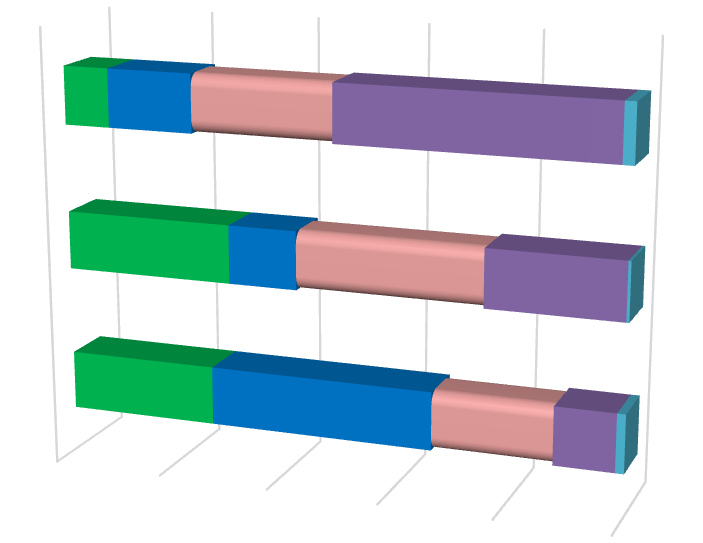 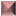 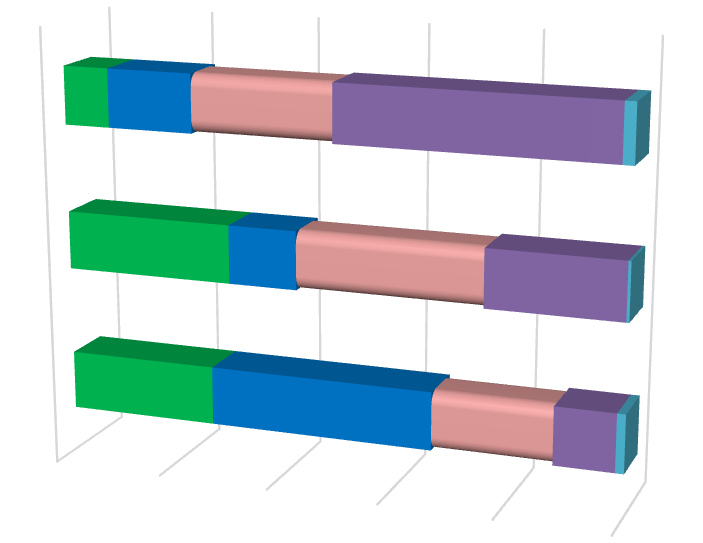 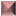 Ценовая политика на рынке перевозок пассажиров наземным транспортом в разной степени устраивает 60,7% опрошенных потребителей. При этом 13,1% респондентов полагали, что не удовлетворены ценами на услуги перевозок, и 20,6% потребителей высказали скорее не удовлетворенность уровнем цен на этом рынке. В 2017 году также была отмечена удовлетворенность уровнем цен на услуги перевозок пассажиров наземным транспортом. 5,6 % опрошенных ответили, что не пользуются общественным транспортом. Потребители Белокалитвинского района охарактеризовали рынок услуг перевозок пассажиров наземным транспортом как недостаточно развитый. Количество организаций, предоставляющих данные услуги, по их мнению, не изменилось. Доля респондентов, не удовлетворенных качеством превысила долю удовлетворенных.7. Рынок услуг связи  Подавляющее большинство респондентов (80,6%), как и годом ранее (67,4%), считало рынок услуг связи достаточно развитым, 3,8% опрошенных как избыточным. Наличие недостаточного количества организаций, осуществляющих услуги связи отметили 13,1% респондентов, а их полное отсутствие – 2,5%. Количество организаций на рынке услуг связи, % к опрошенным По мнению 70,6% опрошенных за последние 3 года на рынке связи не произошло изменений в количестве субъектов. Положительную динамику 5,6%, а негативную – 1,9%. Затруднились ответить 21,9% респондентов. Преобладающая часть респондентов, принявших участие в опросе 2018 года, также отметила отсутствие изменений в числе субъектов, предоставляющих услуги связи. 60,6% опрошенных скорее удовлетворена качеством услуг связи, а 25,6% респондентов полностью удовлетворены. Возможностью выбора предоставляемых услуг считали себя скорее удовлетворенными 40,6% опрошенных, полностью удовлетворены –20,6%. В разной степени не удовлетворены возможностью выбора 28,1% респондентов. Уровнем цен услугами связи удовлетворены 12,5% потребителей, а 45,6% скорее удовлетворены.  Рынок услуг связи достаточно развит, но количество субъектов, предоставляющих услуги на нем, существенно не изменилось за последние три года. Респонденты в целом удовлетворены характеристиками услуг связи.  8. Рынок животноводстваБольшинство опрошенных (58,1%) полагали, что рынок животноводства достаточно развит. 37,5% респондентов, напротив, уверены, что на этом рынке недостаточно организаций; 4,4% респондентов утверждали, что таких организаций совсем нет.   Количество организаций на рынке услуг социального обслуживания населения, % к опрошенным Большая часть участников опроса (81,8%), как и годом ранее, не зафиксировала за последние 3 года изменений количества субъектов животноводства. Положительную динамику отметили 15,6% респондентов, отрицательную – 2,6%. В среднем более половины потребителей товаров, работ и услуг высказали в разной степени удовлетворенность характеристиками рынка животноводства. Возможностью выбора оказались не удовлетворены 8,1% респондентов. Количество организаций на рынке животноводства остается стабильным. При этом большая доля респондентов удовлетворена как качеством, так и возможностью выбора, и ценами на данном рынке услуг.  9. Рынок жилищного строительства  	Большинство респондентов (55,6%), как и годом ранее, считает, что организаций, предоставляющих услуги на рынке жилищного строительства, в Белокалитвинского районе мало, однако 24,3% опрошенных уверены, что их достаточно, а 20,1% респондентов полагают, что таких организаций нет совсем. Количество организаций на рынке жилищного строительства, % к опрошеннымВ течение последних 3 лет 75,6% респондентов не замечали изменений количества субъектов, представляющих рынок жилищного строительства. Положительную динамику отметили 4,4%, отрицательную – 3,1%. Затруднились ответить 16,9% респондентов. В 2017 году большинством респондентов также не было зафиксировано изменение количества таких организаций. Качеством продукции на рынке жилищного строительства респонденты в целом скорее удовлетворены (51,9%), чем не удовлетворены (32,5%). Противоположная ситуация сложилась в части удовлетворенности уровнем цен. По данному критерию неудовлетворенных потребителей оказалось больше, чем удовлетворенных: 57,5% против 26,3%.  Степень удовлетворенности характеристиками жилищного строительства, % к опрошенным Рынок жилищного строительства в Белокалитвинском районе представлен недостаточным количеством субъектов, число которых в течение последних трех лет не увеличилось. Также большая часть респондентов недовольна уровнем цен, но отметила удовлетворительное качество. 10. Рынок промышленности 	Бóльшая часть респондентов (55,6%) отметила, что рынок промышленности в Белокалитвинском районе достаточно развит. 37,5% респондентов, напротив, уверены, что на этом рынке недостаточно организаций. На полное отсутствие организаций рынка промышленности указали 1,9% участников опроса.  Количество организаций на рынке промышленности, % к опрошеннымНе заметили изменений на рынке промышленности 63,1% опрошенных. Увеличение количества организаций, представляющих рынок промышленности, отметили 18,1% респондентов, а их сокращение –18,8%. Число респондентов, в той или иной мере удовлетворенных качеством, возможностью выбора и ценами товаров, работ, услуг на рынке производства промышленности, оказалось больше количества неудовлетворенных: 33,8% против 23,1%.  	Таким образом, рынок промышленности в Белокалитвинском районе развит в достаточном объеме по мнению респондентов, изменения в количестве субъектов, предоставляющих услуги на нем, потребителями не были отмечены. Большая часть респондентов довольна характеристиками товаров, работ, услуг на рынке промышленности.  Удовлетворенность потребителей качеством и ценами товаров, работ и услуг В ходе опроса респондентам предложили оценить широту представленности организаций на рынках товаров и услуг. Степень удовлетворенности потребителей объемом услуг различных рыночных сегментов оценивалась через индикаторы «избыточно (много)», «достаточно», «мало», «нет совсем». Наиболее широкое распространение, по мнению респондентов, имеют предприятия рынка розничной торговли: 16,2% респондентов охарактеризовали наличие данной сферы как избыточное, 81,3% – как достаточное. На втором месте по критерию «избыточно (много)», по мнению населения, – промышленные предприятия 5,0%; на третьем – организации по оказанию услуг связи – 3,8%; на четвертом -   медицинских услуг - по 3,1%. По данным таблицы выявлено, что 7 из 10 рынков признаются подавляющим большинством опрошенных (не менее половины) как достаточно (избыточно) развитые. Это: Рынок розничной торговли (81,3%); Рынок услуг связи (80,6%); Рынок услуг дошкольного образования (79,4%); Рынок услуг дополнительного образования детей (кружки, секции, клубы, музеи, библиотеки и пр.) (70,0%); Рынок промышленного производства (67,5%);Рынок животноводства (58,1%); При этом, из вышеперечисленных, рынок розничной торговли и рынок связи потребители больше других оценили, как избыточно развитые. Распределение ответов на вопрос «Какое количество организаций предоставляют товары и услуги на следующих рынках вашего города (поселка, хутора)»                                                                                                           (%)   	Предложение услуг жители Белокалитвинского района оценивали ответами «мало» и «нет совсем». Недостаток организаций, предоставляющих услуги, больше всего был отмечен респондентами на рынках: -   услуг жилищно-коммунального хозяйства (68,9% и 12,5% соответственно); - услуг перевозок пассажиров наземным транспортом (69,4% и 11,2% соответственно); -   жилищного строительства (55,6% и 20,1% соответственно).		Согласно данным опроса потребителей, рост числа субъектов, предоставляющих товары и услуги, за последние 3 года зафиксирован на рынке розничной торговли (68,8% опрошенных).  Кроме того, отсутствием изменений в числе конкурентов среди изучаемых рынков выделяются рынки: услуг жилищно-коммунального хозяйства, услуг связи, услуг перевозок пассажиров наземным транспортом, промышленного производства и услуг жилищного строительства. 	В большей степени респонденты также отмечали неудовлетворенность качеством и ценой предоставляемых услуг на рынке медицинских и жилищно-коммунальных услуг. 	В пользу положительных распределились ответы респондентов об удовлетворенности возможностью выбора товаров и услуг на рынках розничной торговли, дошкольного образования, услуг дополнительного образования детей и медицинских услуг. При этом в целом по результатам опроса населения можно отметить, что потребители товаров и услуг удовлетворены ситуацией с их качеством, ценой либо возможностью выбора на большинстве социально значимых и приоритетных рынков. В процессе опроса респондентам было предложено определить основные товары и услуги, на которые, по их мнению, цены в Ростовской области выше по сравнению с другими регионами. Большинством респондентом был отмечен высокий уровень цен в Ростовской области на медицинские услуги (52,2%) и жилищно-коммунальные услуги (38,1%).  Мнение потребителей о качестве официальной информации о состоянии конкурентной среды на рынках товаров и услуг Белокалитвинского района и деятельности по содействию развитию конкуренции, размещаемой в открытом доступе	Одной из основных задач по развитию конкуренции является повышение уровня информационной открытости деятельности органов исполнительной власти, в том числе по вопросу о состоянии конкурентной среды на рынках товаров и услуг Белокалитвинского района. 	Измерение оценки качества официальной информации о состоянии конкурентной среды на рынках товаров и услуг Белокалитвинского района и деятельности по содействию развитию конкуренции, размещаемой в открытом доступе, осуществлялось (как и в случае субъектов предпринимательской деятельности) по трем параметрам – уровню доступности, уровню понятности и удобству получения информации.  По каждому из этих параметров респонденты также высказывали степень своей удовлетворенности. 	В результате, как и годом ранее, доля опрошенных, в той или иной мере удовлетворенных уровнем понятности, доступности и удобством получения официальной информации, существенно превысило долю неудовлетворенных респондентов по данным критериям.  Оценка качества официальной информации о состоянии конкурентной среды на рынках товаров и услуг Белокалитвинского района и деятельности по содействию развитию конкуренции, размещаемой в открытом доступе, в % от числа опрошенных 	Оценка потребителями  качества услуг субъектов естественных монополий Потребителям товаров, работ и услуг Белокалитвинского района было предложено оценить качество услуг субъектов естественных монополий. В результате большая часть респондентов оказалась в той или иной мере удовлетворена услугами практически всех естественных монополий, за исключением услуг по водоснабжению и электроснабжения. При этом прослеживается наибольшая удовлетворенность газоснабжения и электросвязи. Потребители Белокалитвинского района редко обращались за защитой своих прав.   Оценка потребителями качества услуг субъектов естественных монополий в Белокалитвинском районе, % от числа опрошенных по каждой услугеМнение потребителей относительно того, на что в первую очередь должна быть направлена работа по развитию конкуренцииВ качестве основных направлений развития конкурентной среды в районе большинством участников опроса было предложено установить контроль над ростом цен (27,5%). Также важными направлениями потребители считают: - контроль работы естественных монополий, таких как водоснабжение, электро и теплоснабжение, (18,8%); - обеспечение качества продукции (18,1%); - обеспечение добросовестной конкуренции (8,9%); - обеспечение условий, чтобы одна компания не полностью диктовала условия на рынке (5,6 %); - помощь начинающим предпринимателям (5,6%).С точки зрения развития конкуренции у потребителей наименее популярными оказались следующие направления: - повышение открытости процедур региональных и муниципальных конкурсов и закупок (4,4 %); - создание системы информирования населения о работе различных компаний, защите прав потребителей и состоянии конкуренции (3,8 %); - юридическая защита предпринимателей (3,1%); - ведение учета обращений граждан, связанных с проблемами развития конкуренции (1,9%). Предпринимателей в обеспечении конкуренции, в первую очередь, волнуют вопросы инфраструктуры (в части работы субъектов естественных монополий); государственного регулирования и преодоления административных барьеров (контроль за ростом цен, противодействие монополизму, создание условий для увеличения хозяйствующих субъектов, повышение открытости при проведении закупок). Потребителей же в обеспечении конкуренции, в первую очередь, волнуют вопросы преодоления неконтролируемого роста цен, другие проблемы государственного регулирования и преодоления административных барьеров (противодействие монополизму, повышение открытости при проведении закупок), что, в целом, соответствует желаниям предпринимателей, однако, отсутствует взаимопонимание между потребителями и предпринимательским сообществом по вопросу роли обеспечения качества продукции и помощи начинающим предпринимателям в развитии конкурентоспособности. ВыводыВ ходе опроса было изучено мнение потребителей продукции (товаров, работ и услуг) Белокалитвинского района. Каждым вторым участником опроса была работающая женщина в возрасте от 21 до 50 лет, с высшим образованием и уровнем среднемесячного дохода до 15 000 руб. У большинства указанных женщин есть дети возрастом до 18 лет.  Мнения опрошенных представителей потребителей товаров, работ и услуг Белокалитвинского района отражают нижеуказанные тенденции состояния и динамики конкуренции и конкурентной среды. 1. В целом респонденты полагают, что 7 из 10 анализируемых рынков признаются подавляющим большинством опрошенных (не менее половины) как достаточно развитые в части количества организаций, представляющих продукцию (товары, работы, услуги) на рынках. Это рынки: розничной торговли; услуг связи; услуг дошкольного образования; рынок услуг дополнительного образования; услуг дополнительного образования детей; рынок медицинских услуг; услуг промышленного производства. 2. Согласно данным опроса потребителей, превосходящий рост числа субъектов, предоставляющих товары и услуги, за последние 3 года зафиксирован на рынке розничной торговли. 3. По степени удовлетворенности потребителей характеристиками продукции (товаров, работ, услуг) на рынках недовольство населения сосредоточено по критериям «качество», «уровень цен» и «возможность выбора» вокруг двух рынков, а именно: рынка строительства и рынка жилищно-коммунального хозяйства. По качеству предоставляемых услуг позитивные ответы превалировали над негативными на рынках дошкольного и дополнительного образования детей и рынке услуг связи. В процессе опроса респондентам было предложено назвать основные товары и услуги, на которые, по их мнению, цены в Ростовской области выше по сравнению с другими регионами. Большинством респондентом был отмечен высокий уровень цен на медицинские услуги и жилищно-коммунальные услуги.  В результате оценки качества официальной информации о состоянии конкурентной среды на рынках товаров и услуг Белокалитвинского района и деятельности по содействию развитию конкуренции, размещаемой в открытом доступе доля опрошенных, в той или иной мере удовлетворенных уровнем понятности, доступности и удобством получения официальной информации, существенно превысила долю неудовлетворенных респондентов по данным критериям. По итогам оценки респондентами качества услуг субъектов естественных монополий большая часть респондентов оказалась в той или иной мере удовлетворена услугами практически всех естественных монополий, за исключением услуг по водоснабжению и электроснабжению. При этом прослеживается наибольшая удовлетворенность услугами электроснабжения и газоснабжения. В качестве основных направлений развития конкурентной среды большинством участников опроса было предложено установить контроль над ростом цен и обеспечить качество производимой и продаваемой продукции. Важно отметить, что представителями субъектов предпринимательской деятельности данные методы также были выбраны в качестве основных. 2.2.3. Мониторинг деятельности субъектов естественных монополий на территории Белокалитвинского района. Данные об удовлетворенности качеством товаров, работ и услуг на выявленных рынках как со стороны субъектов предпринимательской деятельности, взаимодействующих прямо или косвенно в экономической деятельности с субъектами естественных монополий, так и со стороны потребителей товаров, работ и услуг, предоставляемых субъектами естественных монополий, представлены в разделе 2.2 настоящего Доклада. Информация о тарифах на коммунальные ресурсы в Белокалитвинском районе за 2017-2018 годыВ соответствии с действующим законодательством тарифы на коммунальные услуги устанавливаются уполномоченным органом субъекта Российской Федерации. В Ростовской области - это Региональная служба по тарифам Ростовской области (далее-РСТ). На органы местного самоуправления муниципальных районов возложена обязанность по ограничению размера платы граждан за коммунальные услуги в объеме свыше установленных индексов максимального роста размера платы граждан за коммунальные услуги, за исключением услуг газо- и электроснабжения.  Нормативные правовые акты о приведении размера платы граждан за коммунальные услуги в соответствие с установленными индексами по Белокалитвинскому городскому поселению принимает администрация Белокалитвинского городского поселения, по сельским поселениям Белокалитвинского района – Администрация Белокалитвинского района. Распоряжением Губернатора Ростовской области от 29.11.2016 № 369 утверждены предельные (максимальные) индексы изменения размера вносимой гражданами платы за коммунальные услуги в муниципальных образованиях Ростовской области на 2017 год, по которым максимальный рост размера платы граждан за коммунальные услуги в 1 полугодии составлял 100,0%, во 2 полугодии - 105,8%.  В 2017 году Администрацией Белокалитвинского городского поселения было принято постановление № 426 от 27.11.2017 «Об ограничении размера платы граждан за коммунальные услуги на период с 16.11.2017 по 30.06.2018 г.г.», которым установлен уровень платежей граждан за услуги по централизованному отоплению и горячему водоснабжению, предоставляемые ООО «Распределенная генерация» в размере:по тепловой энергии (централизованному отоплению) – 76,6358 %;по горячей воде:компонент на холодную воду – 32,3800 %;компонент на тепловую энергию – 76,6358 %.Распоряжением Губернатора Ростовской области от 15.11.2017 № 283 утверждены предельные (максимальные) индексы изменения размера вносимой гражданами платы за коммунальные услуги в муниципальных образованиях Ростовской области на 2018 год, по которым максимальный рост размера платы граждан за коммунальные услуги в 1 полугодии составлял 100,0%, во 2 полугодии - 105,7%.  В 2018 году Администрацией Белокалитвинского городского поселения было принято постановление № 394 от 09.08.2018 «Об ограничении размера платы граждан за коммунальные услуги на период с 01.07.2018 по 30.06.2019 г.г.», которым установлен уровень платежей граждан за услуги по централизованному отоплению и горячему водоснабжению, предоставляемые ООО «Распределенная генерация» в размере:по тепловой энергии (централизованному отоплению) – 67, 3131 %;по горячей воде:компонент на холодную воду – 33,5472 %;компонент на тепловую энергию – 67,3131 %.Постановления размещены в сети Интернет на официальном сайте Администрации Белокалитвинского городского поселения -www.belokalitvinskoegp.ru.Администрациями поселений Белокалитвинского района ежемесячно осуществляется мониторинг платы граждан за коммунальные услуги. Результаты мониторинга направляются в Региональную службу по тарифам Ростовской области.2.3. Утверждение перечня социально значимых и приоритетных рынков для содействия развитию конкуренции в Белокалитвинском районе. 2.3.1.   Перечень приоритетных и социально значимых рынков для содействия развитию конкуренции на территории Белокалитвинского района.   	Внедрение Стандарта предполагает наличие утвержденного перечня социально значимых и приоритетных рынков товаров, работ и услуг в целях содействия развитию конкуренции на данных рынках.  На основе результатов проведенного мониторинга, а также с учетом предложений органов местного самоуправления, был подготовлен проект перечня приоритетных и социально значимых рынков. 31 января 2019 года на заседании Совета по развитию конкуренции при главе Администрации Белокалитвинского района (далее – Совет) проект перечня рынков был рассмотрен и одобрен членами Совета. Перечень приоритетных и социально значимых рынков Ростовской области включил в себя 10 социально значимых рынков: Рынок услуг дошкольного образования.  Рынок услуг дополнительного образования детей.  Рынок медицинских услуг.  Рынок услуг жилищно-коммунального хозяйства. Розничная торговля. Рынок услуг перевозок пассажиров наземным транспортом. Рынок услуг связи. Рынок животноводства. Рынок жилищного строительства. Рынок промышленного производства. 2.3.2.  Обоснование выбора перечня приоритетных и социально значимых рынков для содействия развитию конкуренции. Социально значимые рынки по содействию развитию конкуренции в Белокалитвинском районе: 1. Рынок услуг дошкольного образования В муниципальной системе образования Белокалитвинского района основную общеобразовательную программу дошкольного образования реализуют 47 организаций: в том числе: – 45 детских садов и 2 общеобразовательные школы: МБОУ НШ №1 и МБОУ Насонтовская ООШ, в которых функционируют 7 дошкольных групп. Общая численность детей составляет 3 654 детей, из них в возрасте от 3 до 7 лет – 3453 ребенка.Показатель удовлетворенности населения в услугах дошкольного образования для детей в возрасте от 3 до 7 уже с 2016 года составил 100%, в текущем году обеспечивается удержание достигнутого показателя.За последние 5 лет введено 280 дополнительных дошкольных мест, в настоящее время завершено строительство детских садов   детского сада «Садко», расположенного в микрорайоне Заречный, в ближайшее время данное учреждение начнет функционировать.  Завершается строительство детских садов на 120 в г. Белая Калитва и на 120 мест в пос. Коксовый. В ДОО района функционирует 21 группа компенсирующей направленности, в том числе 20 групп для детей с тяжелыми нарушениями речевого развития, и одна группа для детей с задержкой психического развития. Коррекционную помощь получают 370 детей. Основываясь на данных проведенного мониторинга состояния и развития конкурентной среды на рынках товаров, работ и услуг Белокалитвинского района, а также учитывая социальную значимость данной сферы, рынок услуг дошкольного образования включен в перечень социально значимых рынков для содействия развитию конкуренции в Белокалитвинском районе. Для содействия развития конкуренции на данном рынке в план мероприятий («дорожную карту») на 2017-2020 годы включены следующие мероприятия: Проведение совещаний, семинаров, «круглых столов», вебинаров с участием частных дошкольных образовательных организаций по вопросу развития дошкольного образования; Реализация данных мероприятий позволит обеспечить: повышение качества образовательных услуг в сфере дошкольного образования на территории Белокалитвинского района. 2. Рынок услуг дополнительного образования детей Организацию дополнительного образования Белокалитвинского района осуществляют 25 общеобразовательный организаций, 6 муниципальных бюджетных учреждений дополнительного образования: Школа искусств, областная школа олимпийского резерва № 25. Все перечисленные организации     являются открытой социально- педагогической системой, направленной на максимальное удовлетворение культурологических, спортивных, технических потребностей детей и подростков. Все организации тесно взаимодействуют между собой в рамках концепции развития дополнительного образования. В целом охват детей в возрасте от 5 до 18 лет дополнительными общеобразовательными программами составляет 12677 ребенка (83.2%). В учреждениях дополнительного образования, подведомственных отделу образования, в 2018 году обучается 7330 детей. В организациях дополнительного образования детей сферы образования функционирует 526 объединений по направлениям: техническое, естественно-научное, художественное, социально-педагогическое туристко-краеведческое, физкультурно-спортивное. Основываясь на данных проведенного мониторинга состояния и развития конкурентной среды на рынках товаров, работ и услуг Белокалитвинского района, а также учитывая его социальную значимость, рынок услуг дополнительного образования детей включен в перечень социально значимых рынков для содействия развитию конкуренции в Белокалитвинском районе. Для содействия развития конкуренции на данном рынке в план мероприятий («дорожную карту») на 2017-2020 годы включены следующие мероприятия: Проведение конференций, семинаров, мастер-классов по повышению качества образовательных услуг с участием негосударственных организаций дополнительного образования детей. Темы заседаний: развитие научно-технического творчества детей и молодежи; развитие экологического образования и просвещения; развитие образовательного туризма; развитие художественного творчества; Участие в ежегодных областных конкурсах педагогического мастерства: областной конкурс «Лучший педагогический работник системы дополнительного образования»; областной этап Всероссийского конкурса педагогов дополнительного образования «Сердце отдаю детям».Систематизация данных об индивидуальных предпринимателях и организациях (кроме государственных и муниципальных), оказывающих образовательные услуги в сфере дополнительного образования по дополнительным программам для детей и молодежи в возрасте от 5 до 18 лет, проживающих на территории Белокалитвинского района.Реализация данных мероприятий позволит обеспечить: повышение качества образовательных услуг в сфере дополнительного образования, 	развитие 	частных 	организаций, 	осуществляющих образовательную деятельность по дополнительным общеобразовательным программам; поднятие престижа профессии педагога дополнительного образования, тиражирование лучших практик в сфере дополнительного образования; развитие сектора услуг дополнительного образования детей. 3. Рынок медицинских услуг Переход на новые экономические отношения в системе здравоохранения является важной задачей в его формировании и развитии. Только элементы реальной конкуренции могут значительно повысить эффективность здравоохранения, в том числе оптимизировать затраты бюджета и повысить качество предоставляемых услуг.Создание условий конкуренции на рынке медицинских услуг, включение механизма соперничества между медицинскими организациями в технологиях, в качестве, в стоимости медицинских услуг позволят решить задачи, стоящие перед отечественным здравоохранением по улучшению показателей здоровья населения, увеличению продолжительности жизни.В Ростовской области отмечается тенденция к росту числа негосударственных организаций в системе здравоохранения. В 2018 году в реализации территориальной программы обязательного медицинского страхования Ростовской области в Белокалитвинском районе стало участвовать одно негосударственное учреждение здравоохранения ООО «БК-Полисервис».Основываясь на данных проведенного мониторинга состояния и развития конкурентной среды на рынках товаров, работ и услуг Белокалитвинского района, а также учитывая его социальную значимость, рынок медицинских услуг включен в перечень социально значимых рынков для содействия развитию конкуренции в Белокалитвинском районе. Для содействия развития конкуренции на данном рынке в план мероприятий («дорожную карту») на 2017-2020 годы включены следующие мероприятия: Информирование через информационно-телекоммуникационную сеть «Интернет» о возможности доступа негосударственным медицинским организациям к участию в реализации территориальной программы обязательного медицинского страхования Ростовской области; Предоставление консультационной помощи по вопросам лицензирования. Реализация данных мероприятий позволит обеспечить: привлечение в сферу медицинских услуг негосударственных медицинских организаций.4. Рынок услуг жилищно-коммунального хозяйства В Белокалитвинском районе в сфере предоставления жилищных услуг действуют 7 управляющих организаций, в управлении которых находятся 399 многоквартирных домов (56,51 процента от общего количества многоквартирных домов), 44 товариществ собственников жилья/жилищно-строительных кооперативов, в управлении которых 116 многоквартирных дома (16,43 процента от общего количества многоквартирных домов). В непосредственном способе управления находится 191 МКД.В указанной сфере применяются новые механизмы предоставления жилищных услуг – это лицензирование управляющих организаций, лицензионный контроль. Все управляющие организации, получившие лицензию, раскрыли информацию в соответствии с установленным стандартом на официальном сайте в информационно-телекоммуникационной сети «Интернет». В дальнейшем за деятельностью управляющих организаций, получивших лицензию, осуществляется лицензионный контроль.Централизованным водоснабжением охвачено 78,2 процента населения: два городских поселения Белокалитвинского района или 2,63 процента от количества населенных пунктов; количество сельских населенных пунктов Белокалитвинского района, имеющих централизованное водоснабжение, – 17 или 23 процента от их общего числа. Из 451,2 километра водопроводов – 97,5 километра нуждаются в замене (21,6 процента). В Белокалитвинском районе из 76 населенных пунктов централизованные системы канализации имеют только 6 
(7,9 процента), на территории которых размещается 5 очистных сооружений канализации по очистке хозяйственно-бытовых сточных вод. Санитарно-техническое состояние 70 процентов сооружений канализации – неудовлетворительное. Из 140,4 километра канализационных коллекторов и сетей – 18,2 километра нуждаются в замене (12,9 процента). На территории Белокалитвинского района действует 126 источников теплоснабжения. Протяженность тепловых сетей составляет 74,71 километра, из них ветхих – 6,7 километра. Износ тепловых сетей составляет 62,2 процента.  Централизованное теплоснабжение не осуществляется в 68 муниципальных образованиях района.Деятельность организаций коммунального комплекса является регулируемой на основе устанавливаемых тарифов, стоимость жилищно-коммунальных услуг сдерживается предельными индексами роста платы граждан.Основываясь на данных проведенного мониторинга состояния и развития конкурентной среды на рынках товаров, работ и услуг Белокалитвинского района, а также учитывая его социальную значимость, рынок услуг жилищно-коммунального хозяйства включен в перечень социально значимых рынков для содействия развитию конкуренции в Белокалитвинском районе. Для содействия развития конкуренции на данном рынке в план мероприятий («дорожную карту») на 2017-2020 годы включены следующие мероприятия: Информирование собственников помещений в многоквартирных домах через средства массовой информации об обязанностях управляющих организаций, правах и обязанностях собственников жилых помещений в многоквартирных домах; Мониторинг объектов жилищно-коммунального хозяйства, государственных и муниципальных предприятий, переданных на основе соглашений муниципально-частного партнерства и концессионных соглашений, частыми операторами в связи с их неэффективным управлением. Реализация данных мероприятий позволит обеспечить: формирование ответственного отношения граждан как собственников к общему имуществу многоквартирных домов, повышение правовой грамотности собственников в реализации своих прав и обязанностей; объекты жилищно-коммунального хозяйства государственных и муниципальных предприятий, переданных на основе соглашений муниципально-частного партнерства и концессионных соглашений, частными операторами в связи с их неэффективным управлением отсутсвуют.  5. Розничная торговля В Белокалитвинском районе оборот розничной торговли в расчете на душу населения в 2016 году (97,2 тыс. рублей) вырос к уровню 2011 года (58,5 тыс. рублей) в 1,7 раза. По обороту розничной торговли Белокалитвинского района среди районов Ростовской области занимает 13 ранговое место.С каждым годом увеличивается количество новых торговых предприятий современных форматов, которые создают комфортную потребительскую среду в Белокалитвинском районе, обеспечивая высокий качественный уровень торгового обслуживания. Обеспеченность населения Белокалитвинского района площадью торговых объектов по состоянию на 1 января 2016 года составила 18021,85 кв. метра.В действующих ценах оборот розничной торговли в целом по области в 2016 году (9172,6 млрд. рублей) был сформирован в основном (на 85,8 процента) в секторе торгующих организаций и индивидуальных предпринимателей вне рынка, при этом отмечалось увеличение по сравнению с 2015 годом доли оборота крупных и средних организаций торговли (28,7 процента против 26,6 процента в 2015 году) при уменьшении доли оборота субъектов малого бизнеса (57,1 процента против 59,8 процента). Удельный вес оборота розничных рынков и ярмарок составил в общем объеме оборота розничной торговли Белокалитвинского района 14,2 процента (против 13,5 процента годом ранее).Основываясь на данных проведенного мониторинга состояния и развития конкурентной среды на рынках товаров, работ и услуг Белокалитвинского района, а также учитывая его социальную значимость, рынок розничной торговли включен в перечень социально значимых рынков для содействия развитию конкуренции в Белокалитвинском районе. Для содействия развития конкуренции на данном рынке в план мероприятий («дорожную карту») на 2017-2020 годы включены следующие мероприятия: Содействие увеличению количества ярмарок, проводимых на территории Белокалитвинского района; Проведение мониторинга ценовой ситуации на социально значимые продукты питания в целях недопущения необоснованного роста потребительских цен; Привлечение малых и средних предприятий Белокалитвинского района к участию в системе добровольной сертификации «Сделано на Дону»; Мониторинг достижения нормативов минимальной обеспеченности населения площадью торговых объектов для Белокалитвинского района. Реализация данных мероприятий позволит обеспечить: формирование инфраструктуры «шаговой доступности» в розничной торговле, развитие каналов прямой доставки сельхозпродукции потребителю, поддержание стабильной насыщенности потребительского рынка продовольственными товарами по доступным ценам для максимального удовлетворения покупательского спроса; недопущение необоснованного роста потребительских цен на социально значимые продукты питания; стимулирование предприятий к повышению качества выпускаемой продукции, формированию благоприятного имиджа товаров, производимых в Белокалитвинском районе; -	оценка достижения нормативов минимальной обеспеченности населения площадью торговых объектов для Ростовской области в Белокалитвинском районе;-	устранение территориальной дифференциации в развитии инфраструктуры розничной торговли и различий в обеспеченности населения услугами торговли.6. Рынок услуг перевозок пассажиров наземным транспортом На рынке пассажирских транспортных услуг в Белокалитвинском районе осуществляют деятельность 2 транспортных предприятия: ООО «Калитваавтотранс» и ООО «Автобаза № 2», парк которых составляет 63 единицы подвижного состава большой, средней и малой вместимости. Данные транспортные предприятия осуществляют пассажирские перевозки по 32 муниципальным маршрутам.За 1 полугодие 2018 года объем перевезенных пассажиров автомобильным транспортом составил 22693,5 тыс. человек.Основной проблемой автомобильного транспорта является старый подвижной состав, средний возраст которого составляет 9 лет.Основываясь на данных проведенного мониторинга состояния и развития конкурентной среды на рынках товаров, работ и услуг Белокалитвинского района, а также учитывая его социальную значимость, рынок услуг перевозок пассажиров наземным транспортом включен в перечень социально значимых рынков для содействия развитию конкуренции в Белокалитвинском районе. Для содействия развития конкуренции на данном рынке в план мероприятий («дорожную карту») на 2017-2020 годы включены следующие мероприятия: Анализ 	маршрутной 	сети 	межмуниципальных 	ивнутримуниципальных перевозок Белокалитвинского района, в том числе сельской местности;Ведение реестра маршрутов и реестра перевозчиков, осуществляющих обслуживание пассажиров на территории Белокалитвинского района.  Реализация данных мероприятий позволит обеспечить: оптимизацию маршрутной сети;  повышение качества предоставляемых услуг; доступность информации о маршрутной сети и перевозчиках, обслуживающих межмуниципальные маршруты. 7. Рынок услуг связи В настоящее время на территории Белокалитвинского района услуги связи представляют 4 оператора связи: Ростовское региональное отделение Кавказского филиала ПАО «Мегафон», филиал ПАО «Мобильные ТелеСистемы» в Ростовской области, Ростовский филиал ООО «Т2 Мобайл», Ростовский-на-Дону филиал ПАО «ВымпелКом» и действуют 3 предприятия, оказывающие услуги связи:- ПАО «Ростелеком» Ростовский филиал Каменск-Шахтинский узел электросвязи Белокалитвинский линейно-технический участок;- ОАО «МТС» филиал в Ростовской области;- ООО «Нэт Бай Нэт Холдинг». Основываясь на данных проведенного мониторинга состояния и развития конкурентной среды на рынках товаров, работ и услуг Белокалитвинского района, а также учитывая его социальную значимость, рынок услуг связи включен в перечень социально значимых рынков для содействия развитию конкуренции в Белокалитвинском районе. Для содействия развития конкуренции на данном рынке в план мероприятий («дорожную карту») на 2017-2020 годы включены следующие мероприятия: Оказание содействия операторам связи при выделении земельных участков под строительство антенно-мачтовых сооружений для размещения оборудования базовых станций сотовой связи и в их подключении к инфраструктуре энергоснабжения; Обеспечение развития сетей сотовой связи в соответствии с действующим законодательством, предотвращение незаконного строительства объектов связи, оптимизация размещения новых антенномачтовых сооружений с учетом имеющейся инфраструктуры всех операторов связи; Оказание содействия операторам стационарной электропроводной связи в развитии и модернизации сетей связи в сельских населенных пунктах. Реализация данных мероприятий позволит обеспечить: увеличение покрытия территории Белокалитвинского района подвижной радиотелефонной (сотовой) связью и предоставление населению полного спектра услуг подвижной радиотелефонной связи (голосовая связь, мобильный «Интернет»); снижение социальной напряженности среди населения в связи с установкой базовых станций сотовой связи на земельных участках, не соответствующих разрешенному виду использования;  равномерное покрытие территории Белокалитвинского района сотовой связью всех операторов; развитие конкуренции на рынке услуг стационарной электропроводной связи в сельских населенных пунктах путем строительства волоконно-оптических линий связи, расширение сети связи и спектра предоставляемых услуг. 8. Рынок животноводства Администрацией Белокалитвинского района ведется разъяснительная работа с сельхозтоваропроизводителями о возможности получения грантовой поддержки, для развития сельского хозяйства Белокалитвинском районе. Информация неоднократно размещена в местной газете «Перекресток», на сайте Администрации Белокалитвинского района и сайтах администраций городских и сельских поселений. Созданы памятки о грантовой поддержке, которые раздаются на сходах с гражданами. Рабочей группой в 2018 году проведены заседания по подбору кандидатов участия в конкурсной программе. В 2018 году грантополучателем стал ИП Григорьев А.А. сумма гранта составляет 8 863 125 тыс. руб. Грант выдан на развитие семейной животноводческой фермы (разведение КРС молочного направления.) Всего с 2012 года грантовую поддержку получили 9 ИП глав К(Ф)Х.В 2017 году на территории Грушево-Дубовского поселения создана животноводческая ферма ИП Копыловым А.А. Индивидуальный предприниматель завершил реконструкцию здания для содержания сельскохозяйственных животных и в декабре 2017 г. на ферму были завезены 125 голов нетелей Черно-пестрой породы молочного направления. На сегодняшний день идет строительство второго коровника, для содержания КРС. Что в свою очередь увеличит объемы производства молока на территории района. Во всех категориях хозяйств на 01.07.2018 г. молока произведено 6 6772 цент, что составляет 102,7 процента к уровню прошлого года. Ведется постоянный мониторинг наличия племенного молодняка. В 2018 году произошло увеличение на 107 % 01.07.2018 260 голов, в 2017 году на 01.07.2017 г численность поголовья составило 244 головы.Основываясь на данных проведенного мониторинга состояния и развития конкурентной среды на рынках товаров, работ и услуг Белокалитвинского района, а также учитывая его социальную значимость, рынок услуг связи включен в перечень социально значимых рынков для содействия развитию конкуренции в Белокалитвинском районе. Для содействия развития конкуренции на данном рынке в план мероприятий («дорожную карту») на 2017-2020 годы включены следующие мероприятия: Информирование и консультирование сельхозпроизводителей Белокалитвинского района по вопросу получения государственной поддержки сельскохозяйственным товаропроизводителям, занимающимся развитием молочного и мясного скотоводства; Создание условий для молочного животноводства как отрасли опережающего развитияМониторинг наличия племенного молодняка всех видов сельскохозяйственных животных;  Информирование и консультирование сельхозпроизводителей Белокалитвинского района по вопросу получения государственной поддержки сельскохозяйственным товаропроизводителям, занимающимся развитием молочного и мясного скотоводства.Реализация данных мероприятий позволит обеспечить: развитие молочного и мясного скотоводства, стимулирование хозяйствующих субъектов в сфере агропромышленного комплекса;  увеличение количества субъектов отрасли молочного животноводства; определение численности высокопродуктивного племенного молодняка сельскохозяйственных животных в племенных организациях Белокалитвинского района; развитие молочного и мясного скотоводства, стимулирование хозяйствующих субъектов в сфере агропромышленного комплекса.9. Рынок жилищного строительства По итогам 2016 года на территории муниципального образования «Белокалитвинский район» за счет всех источников финансирования сдано в эксплуатацию 18, 514 тыс. кв. метров общей площади жилых домов. Организацией ООО "ДомСтрой" по итогам 2016 года построено жилых домов общей площадью 4,058 тыс. кв. метров. По итогам 2017 года за счет всех источников финансирования сдано в эксплуатацию 18,67 тыс. кв. метров общей площади жилых домов. Предприятиями и организациями по итогам 2017 года построено жилых домов общей площадью          0,432 тыс. кв. метров. За данный год индивидуальными застройщиками построено 5,49 тыс. кв. метров жилья. Несмотря на положительную динамику в жилищной сфере в 2013 – 2015 годах, в 2016 году планируемый объем ввода жилья составляет 18,5 тыс. кв. метров или 65,4 процента относительно уровня 2015 года. Основными причинами спада в строительной отрасли является падение внутреннего спроса и продолжающееся снижение реальных располагаемых доходов населения, которые привели к снижению объемов продаж кроме того тенденция сокращения объемов вводимого жилья обусловлена окончанием в 2017 году областной адресной программы "Переселения граждан из аварийного жилищного фонда, в том числе с учетом необходимости развития малоэтажного жилищного строительства в 2013 - 2017 годах" и муниципальной программы Белокалитвинского района "Обеспечение доступным и комфортабельным жильем населения Белокалитвинского района", что повлияло на ухудшение экономического положения предприятий.Основываясь на данных проведенного мониторинга состояния и развития конкурентной среды на рынках товаров, работ и услуг Белокалитвинского района, рынок жилищного строительства включен в перечень приоритетных рынков для содействия развитию конкуренции в Белокалитвинском районе. Для содействия развития конкуренции на данном рынке в план мероприятий («дорожную карту») на 2017-2020 годы включены следующие мероприятия: Осуществление мониторинга ввода жилья в эксплуатацию; Комплексное развитие территории для жилищного строительства. Обеспечение жильем отдельных категорий граждан, определенных федеральным и региональным законодательством.Реализация комплекса мер по ликвидации аварийного жилищного фонда. Реализация данных мероприятий позволит обеспечить: контроль за ходом жилищного строительства и выполнением плановых показателей программы по вводу жилья в эксплуатацию; поддержка отдельных категорий граждан, которые нуждаются в улучшении жилищных условийпереселение граждан из многоквартирного аварийного жилищного фонда, признанного непригодным для проживания, аварийным и подлежащим сносу или реконструкции, носит социальный характер и направлено на создание условий для осуществления гражданами права на безопасные условия проживания. 10. Рынок промышленного производства  Экономическое и социальное развитие Белокалитвинского района в значительной степени связано с развитием действующих и созданием новых промышленных предприятий, что обеспечит экономический рост, новые рабочие места с высоким уровнем заработной платы. По итогам 2016 года индекс промышленного производства крупных и средних предприятий Белокалитвинского района составил 125 % по итогам 1 полугодия 2017 года 107,3%.Основываясь на данных проведенного мониторинга состояния и развития конкурентной среды на рынках товаров, работ и услуг Белокалитвинского района, рынок промышленного производства включен в перечень приоритетных рынков для содействия развитию конкуренции в Белокалитвинском районе. Для содействия развития конкуренции на данном рынке в план мероприятий («дорожную карту») на 2017-2020 годы включены следующие мероприятия: Осуществление мониторинга финансово-экономического состояния проблемных промышленных предприятий Белокалитвинского района; Информационное и консультационное сопровождение инвестиционных проектов промышленных предприятий на территории Белокалитвинского района в получении государственной поддержки на федеральном и региональном уровнях. Реализация данных мероприятий позволит обеспечить: определение финансово-экономического состояния курируемых предприятий; активизация инвестиционной деятельности в районе;организация новых производств;повышение конкурентоспособности промышленных предприятий.  2.4.  Утверждение Плана мероприятий («дорожной карты») по содействию развитию конкуренции в Белокалитвинском районе, подготовленного в соответствии с положениями Стандарта. План мероприятий утвержден постановлением Администрации Белокалитвинского района от 27.11.2017 № 1817 «Об утверждении Перечня приоритетных и социально значимых рынков для содействия развитию конкуренции в Белокалитвинском районе и Плана мероприятий («дорожной карты») по содействию развитию конкуренции в  Белокалитвинском районе на 2017 – 2020 годы». На основании проведенного мониторинга состояния и развития конкурентной среды на рынках товаров, работ и услуг Белокалитвинского района, а также с учетом предложений отраслевых (функциональных) органов Администрации Белокалитвинского района внесены изменения в План мероприятий, направленные на создание условий, способствующих развитию конкуренции в Белокалитвинском районе и утвержденные постановлением Администрации Белокалитвинского района от 20.08.2018 № 1433 «О внесении изменений  в постановление Администрации Белокалитвинского района от 27.11.2017 № 1817».В соответствии с требованиями, определенными на федеральном и региональном уровнях, План мероприятий включает мероприятия по содействию развитию конкуренции для социально значимых и приоритетных рынков Белокалитвинского района, а также системные мероприятия, направленные на развитие конкурентной среды в районе, в том числе на оптимизацию процедур муниципальных закупок, устранение избыточного государственного регулирования, снижение административных барьеров, совершенствование процессов управления объектами муниципальной собственности, стимулирование новых предпринимательских инициатив и обеспечение равных условий доступа к информационным и иным ресурсам.  Для достижения целей развития конкуренции разработан комплекс мероприятий, определены целевые значения показателей и ответственные за их достижение.  2.5.   Подготовка ежегодного доклада о состоянии и развитии конкурентной среды на рынках товаров, работ и услуг Белокалитвинского района, составленного в соответствии с положениями Стандарта. По результатам проведенного мониторинга отделом экономики, малого бизнеса, инвестиций и местного самоуправления Администрации Белокалитвинского района как уполномоченным органом по содействию развитию конкуренции в Белокалитвинском районе подготовлен ежегодный доклад о состоянии и развитии конкурентной среды на рынках товаров, работ и услуг Белокалитвинского района (далее – Доклад). Доклад рассмотрен, утвержден на заседании Совета по содействию развитию конкуренции в Белокалитвинском районе 31 января 2019 года и размещен на официальном сайте Администрации Белокалитвинского района по адресу http://kalitva-land.ru раздел «Экономика»/ «Развитие конкуренции». Доклад содержит: а) характеристику состояния конкуренции на рынках, включенных в Перечень, а также анализ факторов, ограничивающих конкуренцию; б) данные мониторинга наличия административных барьеров и оценки состояния конкурентной среды субъектами предпринимательской деятельности, а также мониторинга удовлетворенности потребителей качеством товаров, работ и услуг на товарных рынках Белокалитвинского района; в) анализ результативности и эффективности деятельности функциональных (отраслевых) органов Администрации Белокалитвинского района и органов местного самоуправления поселений, входящих в состав Белокалитвинского района, по содействию развитию конкуренции, включая оценку результатов реализации мероприятий, предусмотренных «дорожной картой», а также достижения целевых показателей развития конкуренции в Белокалитвинском районе; г) предложения об улучшении эффективности и результативности деятельности функциональных (отраслевых) органов Администрации Белокалитвинского района и органов местного самоуправления поселений, входящих в состав Белокалитвинского района, в области содействия развитию конкуренции, а также об улучшении качества официальной информации. Раздел 3. Сведения о достижении целевых значений контрольных показателей эффективности, установленных в плане мероприятий («дорожной карте») по содействию развитию конкуренции в Белокалитвинском районе. В рамках работы по внедрению Стандарта развития конкуренции в муниципальных образованиях Ростовской области постановлением Администрации Белокалитвинского района  от 20.08.2018 № 1433 были внесены изменения в  ранее утвержденный План мероприятий («дорожная карта») по содействию развитию конкуренции в Белокалитвинском районе на 2017 – 2020 годы .Сведения о достижении целевых показателей, установленных в «дорожной карте», представлены в таблице.  	  *- данные за 9 месяцев 2018 года. Неисполнение целевого показателя обусловлено открытием в Белокалитвинском районе в отчетном году крупноформатных магазинов федеральных торговых сетей («Магнит», «Пятерочка»).Наименование рынка Избыточно (много) Достаточно Мало Нет совсем Рынок услуг дошкольного образования 0 79,4 18,7 1,9 Рынок услуг дополнительного образования детей (кружки, секции, клубы, музеи, библиотеки и пр.) 0 70,026,9 3,1 Рынок медицинских услуг 3,1 61,9 33,1 1,9 Рынок услуг жилищно-коммунального хозяйства 0 18,6 68,9 12,5 Рынок розничной торговли 16,2 81,3 1,9 0,6 Рынок услуг перевозок пассажиров наземным транспортом 0 19,4 69,4 11,2 Рынок услуг связи 3,8 80,6 13,1 2,5 Рынок животноводства 0 58,1 37,5 4,4Рынок жилищного строительства 0 24,3 55,6 20,1 Рынок промышленности 5,0 67,5 25,6 1,9 Респонденты Неудовлет-ворительное Скорее неудовлет-ворительное Скорее удовлетво-рительное Удовлетво-рительное Затрудняюсь ответить Итого                     Уровень доступности                     Уровень доступности                     Уровень доступности                     Уровень доступности                     Уровень доступности Потребители 1,6 6,3 54,4 28,98,8 100,0 Субъекты предпринимательской деятельности 4,3 18,8 43,8 22,5 10,6 100,0                              Уровень понятности                              Уровень понятности                              Уровень понятности                              Уровень понятности Потребители 2,2 3,3 23,2 67,1 4,2 100,0 Субъекты предпринимательской деятельности 6,916,3 31,9 38,8 6,1 100,0                              Удобство получения                              Удобство получения                              Удобство получения                              Удобство получения Потребители 2,5 9,3 46,3 37,5 4,4 100,0 Субъекты предпринимательской деятельности 7,5 15,6 34,4 39,4 3,1 100,0 Наименование услуг субъектов естественных монополий Удовлет -ворен Скорее удовлетворен  Скорее не удовлетворен Не удовлетворен  Затрудняюсь ответить Услуги 	по водоснабжению, водоотведению 17,5 25,6 35,6 21,3 0 Услуги по водоочистке 28,1 32,5 9,4 3,7 26,3 Услуги газоснабжения 38,1 42,5 13,8 4,4 1,2 Услуги электроснабжения 26,3 31,239,4 3,1 0 Услуги теплоснабжения 27,5 38,7 20,6 6,9 6,3 Услуги электросвязи (телефонной связи) 46,9 31,9 10,6 1,2 9,4 №  п/п Номер и наименование  показателя (индикатора) Единица измерения Единица измерения Единица измерения Целевые значения показателей, утвержденные «дорожной картой» Целевые значения показателей, утвержденные «дорожной картой» Целевые значения показателей, утвержденные «дорожной картой» Целевые значения показателей, утвержденные «дорожной картой» Целевые значения показателей, утвержденные «дорожной картой» Целевые значения показателей, утвержденные «дорожной картой» Целевые значения показателей, утвержденные «дорожной картой» Целевые значения показателей, утвержденные «дорожной картой» Целевые значения показателей, утвержденные «дорожной картой» Целевые значения показателей, утвержденные «дорожной картой» Целевые значения показателей, утвержденные «дорожной картой» Целевые значения показателей, утвержденные «дорожной картой» Целевые значения показателей, утвержденные «дорожной картой» Целевые значения показателей, утвержденные «дорожной картой» Целевые значения показателей, утвержденные «дорожной картой» Целевые значения показателей, утвержденные «дорожной картой» Целевые значения показателей, утвержденные «дорожной картой» Фактическое значение показателя в отчетном периоде Фактическое значение показателя в отчетном периоде №  п/п Номер и наименование  показателя (индикатора) Единица измерения Единица измерения Единица измерения 2016 год 2016 год 2016 год 2017 год 2017 год 2017 год 2017 год 2018 год 2018 год 2018 год 2019 год 2019 год 2019 год 2020 год 2020 год 2020 год 2020 год 2018 од 2018 од 1 2 3 3 3 4 4 4 5 5 5 5 6 6 6 7 7 7 8 8 8 8 9 9 1.1. Рынок услуг дошкольного образования Рынок услуг дошкольного образования Рынок услуг дошкольного образования Рынок услуг дошкольного образования Рынок услуг дошкольного образования Рынок услуг дошкольного образования Рынок услуг дошкольного образования Рынок услуг дошкольного образования Рынок услуг дошкольного образования Рынок услуг дошкольного образования Рынок услуг дошкольного образования Рынок услуг дошкольного образования Рынок услуг дошкольного образования Рынок услуг дошкольного образования Рынок услуг дошкольного образования Рынок услуг дошкольного образования Рынок услуг дошкольного образования Рынок услуг дошкольного образования Рынок услуг дошкольного образования Рынок услуг дошкольного образования 1.1.1 Показатель 1. Доля детей в возрасте от 3 до 7 лет, охваченных дошкольным образованием процентов процентов процентов 100100100100100 100 100 100 100 100 100 100 100 100 100 100 100      100     100   1.2. Рынок услуг дополнительного образования детей Рынок услуг дополнительного образования детей Рынок услуг дополнительного образования детей Рынок услуг дополнительного образования детей Рынок услуг дополнительного образования детей Рынок услуг дополнительного образования детей Рынок услуг дополнительного образования детей Рынок услуг дополнительного образования детей Рынок услуг дополнительного образования детей Рынок услуг дополнительного образования детей Рынок услуг дополнительного образования детей Рынок услуг дополнительного образования детей Рынок услуг дополнительного образования детей Рынок услуг дополнительного образования детей Рынок услуг дополнительного образования детей Рынок услуг дополнительного образования детей Рынок услуг дополнительного образования детей Рынок услуг дополнительного образования детей Рынок услуг дополнительного образования детей Рынок услуг дополнительного образования детей Рынок услуг дополнительного образования детей Рынок услуг дополнительного образования детей Рынок услуг дополнительного образования детей   1.2.1 Показатель 1. Доля детей в возрасте от 5 до 18 лет, проживающих на территории Белокалитвинского района, получающие услуги по дополнительному образованиюПоказатель 1. Доля детей в возрасте от 5 до 18 лет, проживающих на территории Белокалитвинского района, получающие услуги по дополнительному образованиюпроцентов процентов процентов 83,2 83,2 83,2 83,2 83,2 83,2 83,2 83,2 83,2 83,2 83,2 83,4 83,4 83,4 83,4 83,4 84,384,31.3.Рынок медицинских услугРынок медицинских услугРынок медицинских услугРынок медицинских услугРынок медицинских услугРынок медицинских услугРынок медицинских услугРынок медицинских услугРынок медицинских услугРынок медицинских услугРынок медицинских услугРынок медицинских услугРынок медицинских услугРынок медицинских услугРынок медицинских услугРынок медицинских услугРынок медицинских услугРынок медицинских услугРынок медицинских услугРынок медицинских услугРынок медицинских услугРынок медицинских услугРынок медицинских услуг1.3.1Показатель 1. Количество негосударственных (немуниципальных) медицинских организацийПоказатель 1. Количество негосударственных (немуниципальных) медицинских организацийединицединицединиц1212121212131313131313141414141417171.4.Рынок услуг жилищно-коммунального хозяйстваРынок услуг жилищно-коммунального хозяйстваРынок услуг жилищно-коммунального хозяйстваРынок услуг жилищно-коммунального хозяйстваРынок услуг жилищно-коммунального хозяйстваРынок услуг жилищно-коммунального хозяйстваРынок услуг жилищно-коммунального хозяйстваРынок услуг жилищно-коммунального хозяйстваРынок услуг жилищно-коммунального хозяйстваРынок услуг жилищно-коммунального хозяйстваРынок услуг жилищно-коммунального хозяйстваРынок услуг жилищно-коммунального хозяйстваРынок услуг жилищно-коммунального хозяйстваРынок услуг жилищно-коммунального хозяйстваРынок услуг жилищно-коммунального хозяйстваРынок услуг жилищно-коммунального хозяйстваРынок услуг жилищно-коммунального хозяйстваРынок услуг жилищно-коммунального хозяйстваРынок услуг жилищно-коммунального хозяйстваРынок услуг жилищно-коммунального хозяйстваРынок услуг жилищно-коммунального хозяйстваРынок услуг жилищно-коммунального хозяйстваРынок услуг жилищно-коммунального хозяйства1.4.1Показатель 1. Доля управляющих организаций, получивших лицензии на осуществление деятельности по управлению многоквартирными домамиПоказатель 1. Доля управляющих организаций, получивших лицензии на осуществление деятельности по управлению многоквартирными домамипроцентовпроцентовпроцентов1001001001001001001001001001001001001001001001001001001.4.2Показатель 2. Наличие «горячей телефонной линии», а также электронной формы обратной связи в информационно-телекоммуникационной сети «Интернет» (с возможностью прикрепления файлов фото- и видеосъемки)Показатель 2. Наличие «горячей телефонной линии», а также электронной формы обратной связи в информационно-телекоммуникационной сети «Интернет» (с возможностью прикрепления файлов фото- и видеосъемки)да/нетда/нетда/нетдададададададададададададададададада1.5.Розничная торговляРозничная торговляРозничная торговляРозничная торговляРозничная торговляРозничная торговляРозничная торговляРозничная торговляРозничная торговляРозничная торговляРозничная торговляРозничная торговляРозничная торговляРозничная торговляРозничная торговляРозничная торговляРозничная торговляРозничная торговляРозничная торговляРозничная торговляРозничная торговляРозничная торговляРозничная торговля1.5.1 Показатель 1. Доля оборота розничной торговли, осуществляемой на розничных рынках и ярмарках, в структуре оборота розничной торговли по формам торговли Показатель 1. Доля оборота розничной торговли, осуществляемой на розничных рынках и ярмарках, в структуре оборота розничной торговли по формам торговли Показатель 1. Доля оборота розничной торговли, осуществляемой на розничных рынках и ярмарках, в структуре оборота розничной торговли по формам торговли процентов процентов процентов 14,2 14,2 14,2 12,3 12,3 12,3 14,5 14,5 14,5 4,00 4,00 4,00 15,0 15,0 15,0 8,3* 8,3* 1.5.2 Показатель 2. Доля хозяйствующих субъектов в общем числе опрошенных, считающих, что состояние конкурентной среды в розничной торговле улучшилось за истекший год Показатель 2. Доля хозяйствующих субъектов в общем числе опрошенных, считающих, что состояние конкурентной среды в розничной торговле улучшилось за истекший год Показатель 2. Доля хозяйствующих субъектов в общем числе опрошенных, считающих, что состояние конкурентной среды в розничной торговле улучшилось за истекший год процентов процентов процентов 30,0 30,0 30,0 35,0 35,0 35,0 40,0 40,0 40,0 45,0 45,0 45,0 50,0 50,0 50,0 41,9 41,9 1.5.3 Показатель 3. Доля хозяйствующих субъектов в общем числе опрошенных, считающих, что антиконкурентных действий органов государственной власти и местного самоуправления в сфере розничной торговли стало меньше за истекший год Показатель 3. Доля хозяйствующих субъектов в общем числе опрошенных, считающих, что антиконкурентных действий органов государственной власти и местного самоуправления в сфере розничной торговли стало меньше за истекший год Показатель 3. Доля хозяйствующих субъектов в общем числе опрошенных, считающих, что антиконкурентных действий органов государственной власти и местного самоуправления в сфере розничной торговли стало меньше за истекший год процентов процентов процентов 60,0 60,0 60,0 65,0 65,0 65,0 72,7 72,7 72,7 78,0 78,0 78,0 85,5 85,5 85,5 78,8 78,8     1.6. Рынок услуг перевозок пассажиров наземным транспортом Рынок услуг перевозок пассажиров наземным транспортом Рынок услуг перевозок пассажиров наземным транспортом Рынок услуг перевозок пассажиров наземным транспортом Рынок услуг перевозок пассажиров наземным транспортом Рынок услуг перевозок пассажиров наземным транспортом Рынок услуг перевозок пассажиров наземным транспортом Рынок услуг перевозок пассажиров наземным транспортом Рынок услуг перевозок пассажиров наземным транспортом Рынок услуг перевозок пассажиров наземным транспортом Рынок услуг перевозок пассажиров наземным транспортом Рынок услуг перевозок пассажиров наземным транспортом Рынок услуг перевозок пассажиров наземным транспортом Рынок услуг перевозок пассажиров наземным транспортом Рынок услуг перевозок пассажиров наземным транспортом Рынок услуг перевозок пассажиров наземным транспортом Рынок услуг перевозок пассажиров наземным транспортом Рынок услуг перевозок пассажиров наземным транспортом Рынок услуг перевозок пассажиров наземным транспортом Рынок услуг перевозок пассажиров наземным транспортом Рынок услуг перевозок пассажиров наземным транспортом Рынок услуг перевозок пассажиров наземным транспортом Рынок услуг перевозок пассажиров наземным транспортом 1.6.1 Показатель 1. Охват населенных пунктов Белокалитвинского района автобусным сообщением Показатель 1. Охват населенных пунктов Белокалитвинского района автобусным сообщением Показатель 1. Охват населенных пунктов Белокалитвинского района автобусным сообщением процентов процентов процентов 99,399,399,399,399,399,399,399,399,399,399,399,399,499,499,4999,3999,31.7. Рынок услуг связи Рынок услуг связи Рынок услуг связи Рынок услуг связи Рынок услуг связи Рынок услуг связи Рынок услуг связи Рынок услуг связи Рынок услуг связи Рынок услуг связи Рынок услуг связи Рынок услуг связи Рынок услуг связи Рынок услуг связи Рынок услуг связи Рынок услуг связи Рынок услуг связи Рынок услуг связи Рынок услуг связи Рынок услуг связи Рынок услуг связи Рынок услуг связи Рынок услуг связи 1.7.1Показатель 1. Доля домохозяйств, имеющих возможность пользоваться услугами проводного или мобильного широкополосного доступа в информационно-телекоммуникационную сеть «Интернет» на скорости не менее 1Мбит/сек, предоставляемыми не менее чем 2 операторами связи  Показатель 1. Доля домохозяйств, имеющих возможность пользоваться услугами проводного или мобильного широкополосного доступа в информационно-телекоммуникационную сеть «Интернет» на скорости не менее 1Мбит/сек, предоставляемыми не менее чем 2 операторами связи  Показатель 1. Доля домохозяйств, имеющих возможность пользоваться услугами проводного или мобильного широкополосного доступа в информационно-телекоммуникационную сеть «Интернет» на скорости не менее 1Мбит/сек, предоставляемыми не менее чем 2 операторами связи  процентовпроцентовпроцентов93,193,193,193,193,193,193,193,193,193,194,094,094,094,594,593,193,11.8. Рынок животноводства Рынок животноводства Рынок животноводства Рынок животноводства Рынок животноводства Рынок животноводства Рынок животноводства Рынок животноводства Рынок животноводства Рынок животноводства Рынок животноводства Рынок животноводства Рынок животноводства Рынок животноводства Рынок животноводства Рынок животноводства Рынок животноводства Рынок животноводства Рынок животноводства Рынок животноводства Рынок животноводства Рынок животноводства Рынок животноводства    1.8.1 Показатель 1. Производство молока в хозяйствах всех категорийПоказатель 1. Производство молока в хозяйствах всех категорийПоказатель 1. Производство молока в хозяйствах всех категорийтыс. тонн тыс. тонн тыс. тонн 14,914,914,914,414,414,414,414,414,414,514,514,514,514,514,514,714,71.10. Рынок жилищного строительства Рынок жилищного строительства Рынок жилищного строительства Рынок жилищного строительства Рынок жилищного строительства Рынок жилищного строительства Рынок жилищного строительства Рынок жилищного строительства Рынок жилищного строительства Рынок жилищного строительства Рынок жилищного строительства Рынок жилищного строительства Рынок жилищного строительства Рынок жилищного строительства Рынок жилищного строительства Рынок жилищного строительства Рынок жилищного строительства Рынок жилищного строительства Рынок жилищного строительства Рынок жилищного строительства Рынок жилищного строительства Рынок жилищного строительства Рынок жилищного строительства 1.10.1 Показатель 1. Темп ввода жилья в эксплуатацию Показатель 1. Темп ввода жилья в эксплуатацию Показатель 1. Темп ввода жилья в эксплуатацию процентов процентов процентов 65,465,465,4100,9100,9100,9103,9103,9103,9100,6100,6100,6102,1102,1102,1104,2104,21.11. Рынок промышленного производства Рынок промышленного производства Рынок промышленного производства Рынок промышленного производства Рынок промышленного производства Рынок промышленного производства Рынок промышленного производства Рынок промышленного производства Рынок промышленного производства Рынок промышленного производства Рынок промышленного производства Рынок промышленного производства Рынок промышленного производства Рынок промышленного производства Рынок промышленного производства Рынок промышленного производства Рынок промышленного производства Рынок промышленного производства Рынок промышленного производства Рынок промышленного производства Рынок промышленного производства Рынок промышленного производства Рынок промышленного производства 1.11.1 Показатель 1. Индекс промышленного производства Показатель 1. Индекс промышленного производства Показатель 1. Индекс промышленного производства процентов процентов процентов 125,0125,0125,0107,3107,3107,3107,8107,8107,8110,0110,0110,0114,0114,0114,0107,8107,82.  Системные мероприятия по развитию конкурентной среды в Белокалитвинском районеСистемные мероприятия по развитию конкурентной среды в Белокалитвинском районеСистемные мероприятия по развитию конкурентной среды в Белокалитвинском районеСистемные мероприятия по развитию конкурентной среды в Белокалитвинском районеСистемные мероприятия по развитию конкурентной среды в Белокалитвинском районеСистемные мероприятия по развитию конкурентной среды в Белокалитвинском районеСистемные мероприятия по развитию конкурентной среды в Белокалитвинском районеСистемные мероприятия по развитию конкурентной среды в Белокалитвинском районеСистемные мероприятия по развитию конкурентной среды в Белокалитвинском районеСистемные мероприятия по развитию конкурентной среды в Белокалитвинском районеСистемные мероприятия по развитию конкурентной среды в Белокалитвинском районеСистемные мероприятия по развитию конкурентной среды в Белокалитвинском районеСистемные мероприятия по развитию конкурентной среды в Белокалитвинском районеСистемные мероприятия по развитию конкурентной среды в Белокалитвинском районеСистемные мероприятия по развитию конкурентной среды в Белокалитвинском районеСистемные мероприятия по развитию конкурентной среды в Белокалитвинском районеСистемные мероприятия по развитию конкурентной среды в Белокалитвинском районеСистемные мероприятия по развитию конкурентной среды в Белокалитвинском районеСистемные мероприятия по развитию конкурентной среды в Белокалитвинском районеСистемные мероприятия по развитию конкурентной среды в Белокалитвинском районеСистемные мероприятия по развитию конкурентной среды в Белокалитвинском районеСистемные мероприятия по развитию конкурентной среды в Белокалитвинском районеСистемные мероприятия по развитию конкурентной среды в Белокалитвинском районе2.1 Показатель 1. Доля закупок у субъектов малого и среднего предпринимательства (включая закупки, участниками которых являются любые лица, в том числе субъекты малого и среднего предпринимательства, закупки, участниками которых являются только субъекты малого и среднего предпринимательства, и закупки, в отношении которых заказчиком устанавливается требование о привлечении к исполнению договора субподрядчиков (соисполнителей) из числа субъектов малого и среднего предпринимательства) в общем годовом стоимостном объеме закупок Показатель 1. Доля закупок у субъектов малого и среднего предпринимательства (включая закупки, участниками которых являются любые лица, в том числе субъекты малого и среднего предпринимательства, закупки, участниками которых являются только субъекты малого и среднего предпринимательства, и закупки, в отношении которых заказчиком устанавливается требование о привлечении к исполнению договора субподрядчиков (соисполнителей) из числа субъектов малого и среднего предпринимательства) в общем годовом стоимостном объеме закупок Показатель 1. Доля закупок у субъектов малого и среднего предпринимательства (включая закупки, участниками которых являются любые лица, в том числе субъекты малого и среднего предпринимательства, закупки, участниками которых являются только субъекты малого и среднего предпринимательства, и закупки, в отношении которых заказчиком устанавливается требование о привлечении к исполнению договора субподрядчиков (соисполнителей) из числа субъектов малого и среднего предпринимательства) в общем годовом стоимостном объеме закупок процентов процентов процентов 17,0 17,0 17,0 19,0 19,0 19,0 20,0 20,0 20,0 20,0 20,0 20,0 20,0 21,021,024,3    2.2 Показатель 2. Наличие утвержденного типового административного регламента предоставления муниципальной услуги по выдаче разрешения на строительство (в том числе внесение изменений в разрешение на строительство и продление срока действия разрешения на строительство)Показатель 2. Наличие утвержденного типового административного регламента предоставления муниципальной услуги по выдаче разрешения на строительство (в том числе внесение изменений в разрешение на строительство и продление срока действия разрешения на строительство)Показатель 2. Наличие утвержденного типового административного регламента предоставления муниципальной услуги по выдаче разрешения на строительство (в том числе внесение изменений в разрешение на строительство и продление срока действия разрешения на строительство)да/нет да/нет да/нет нет нет нет да да да да да да да да да да да да 2.3 Показатель 3. Наличие проектов по передаче муниципальных объектов недвижимого имущества, включая неиспользуемые по назначению, немуниципальным организациям с применением механизмов государственно-частного партнерства, в том числе посредством заключения концессионного соглашения, с обязательством сохранения целевого назначения и использования объекта недвижимого имущества в одной или нескольких из следующих сфер: Показатель 3. Наличие проектов по передаче муниципальных объектов недвижимого имущества, включая неиспользуемые по назначению, немуниципальным организациям с применением механизмов государственно-частного партнерства, в том числе посредством заключения концессионного соглашения, с обязательством сохранения целевого назначения и использования объекта недвижимого имущества в одной или нескольких из следующих сфер: Показатель 3. Наличие проектов по передаче муниципальных объектов недвижимого имущества, включая неиспользуемые по назначению, немуниципальным организациям с применением механизмов государственно-частного партнерства, в том числе посредством заключения концессионного соглашения, с обязательством сохранения целевого назначения и использования объекта недвижимого имущества в одной или нескольких из следующих сфер: 2.3.1 Дошкольное образование Дошкольное образование Дошкольное образование да/нет да/нет да/нет нет нет нет нет нет нет нет нет нет нет нет нет нет нет нет нет нет 2.3.2 Детский отдых и оздоровление Детский отдых и оздоровление Детский отдых и оздоровление да/нет да/нет да/нет нет нет нет нет нет нет нет нет нет нет нет нет нет нет нет нет нет 2.3.3 Здравоохранение Здравоохранение Здравоохранение да/нет да/нет да/нет нет нет нет нет нет нет нет нет нет нет нет нет нет нет нет нет нет 2.3.4. Социальное обслуживание Социальное обслуживание Социальное обслуживание да/нет да/нет да/нет нет нет нет нет нет нет нет нет нет нет нет нет нет нет нет нет нет 2.4. Показатель 4. Наличие в муниципальной практике проектов Показатель 4. Наличие в муниципальной практике проектов Показатель 4. Наличие в муниципальной практике проектов с применением механизмов государственно-частного партнерства, в том числе посредством заключения концессионного соглашения, в одной или нескольких из следующих сфер: с применением механизмов государственно-частного партнерства, в том числе посредством заключения концессионного соглашения, в одной или нескольких из следующих сфер: с применением механизмов государственно-частного партнерства, в том числе посредством заключения концессионного соглашения, в одной или нескольких из следующих сфер: 2.4.1. Детский отдых и оздоровление Детский отдых и оздоровление Детский отдых и оздоровление да/нет да/нет да/нет нет нет нет нет нет нет нет нет нет нет нет нет нет нет нет нет нет 2.4.2. Спорт Спорт Спорт да/нет да/нет да/нет нет нет нет нет нет нет нет нет нет нет нет нет нет нет нет нет нет 2.4.3 Здравоохранение Здравоохранение Здравоохранение да/нет да/нет да/нет нет нет нет нет нет нет нет нет нет нет нет нет нет нет нет нет нет 2.4.4 Социальное обслуживание Социальное обслуживание Социальное обслуживание да/нет да/нет да/нет нет нет нет нет нет нет нет нет нет нет нет нет нет нет нет нет нет 2.4.5 Дошкольное образование Дошкольное образование Дошкольное образование да/нет да/нет да/нет нет нет нет нет нет нет нет нет нет нет нет нет нет нет нет нет нет 2.4.6 Культура Культура Культура да/нет да/нет да/нет нет нет нет нет нет нет нет нет нет нет нет нет нет нет нет нет нет 2.4.7ЖКХЖКХЖКХда/нетда/нетда/нетдадададададададададададададададада2.5.Показатель 5. Наличие в муниципальных программах поддержки социально ориентированных некоммерческих организаций и (или) субъектов малого и среднего предпринимательства, в том числе индивидуальных предпринимателей, мероприятий, направленных на поддержку негосударственного (немуниципального) сектора в таких сферах, как дошкольное, общее образование, детский отдых и оздоровление детей, дополнительное образование детей, производство технических средств реабилитации для лиц с ограниченными возможностямиПоказатель 5. Наличие в муниципальных программах поддержки социально ориентированных некоммерческих организаций и (или) субъектов малого и среднего предпринимательства, в том числе индивидуальных предпринимателей, мероприятий, направленных на поддержку негосударственного (немуниципального) сектора в таких сферах, как дошкольное, общее образование, детский отдых и оздоровление детей, дополнительное образование детей, производство технических средств реабилитации для лиц с ограниченными возможностямиПоказатель 5. Наличие в муниципальных программах поддержки социально ориентированных некоммерческих организаций и (или) субъектов малого и среднего предпринимательства, в том числе индивидуальных предпринимателей, мероприятий, направленных на поддержку негосударственного (немуниципального) сектора в таких сферах, как дошкольное, общее образование, детский отдых и оздоровление детей, дополнительное образование детей, производство технических средств реабилитации для лиц с ограниченными возможностямида/нет да/нет да/нет дададада да да да да да да да да да да да да да 